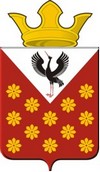                                                                                                   Раздел I. Решения Думы Краснополянского сельского поселенияРоссийская ФедерацияСвердловская областьБайкаловский муниципальный районДума Краснополянского сельского поселения 8 - заседание   5 - го созываРЕШЕНИЕот 28 июня  2023 года № 38Об  утверждении Порядка размещения сведений о доходах, расходах, об имуществе и обязательствах имущественного характера на официальных сайтах органов местного самоуправления Краснополянского сельского поселения и представления этих сведений средствам массовой информации для опубликования       В соответствии с частью 6 статьи 8, частью 4 статьи 8.1, частью 4.3 статьи 12.1 Федерального закона от 25 декабря 2008 года N 273-ФЗ "О противодействии коррупции", Приказом Министерства труда и социальной защиты Российской Федерации от 07.10.2013 N 530н "О требованиях к размещению и наполнению подразделов, посвященных вопросам противодействия коррупции, официальных сайтов федеральных государственных органов, Центрального банка Российской Федерации, Пенсионного фонда Российской Федерации, Фонда социального страхования Российской Федерации, Федерального фонда обязательного медицинского страхования, государственных корпораций (компаний), иных организаций, созданных на основании федеральных законов, и требованиях к должностям, замещение которых влечет за собой размещение сведений о доходах, расходах, об имуществе и обязательствах имущественного характера", частями 4, 5 пункта 6 статьи 12-1 Закона Свердловской области от 20 февраля 2009 года N 2-ОЗ "О противодействии коррупции в Свердловской области", Указом Губернатора Свердловской области от 11.10.2013 N 515-УГ "О размещении сведений о доходах, расходах, об имуществе и обязательствах имущественного характера на официальных сайтах государственных органов Свердловской области и предоставлении этих сведений общероссийским средствам массовой информации для опубликования", Дума Краснополянского сельского поселения решила:       1. Утвердить  Порядок размещения сведений о доходах, расходах, об имуществе и обязательствах имущественного характера на официальных сайтах органов местного самоуправления Краснополянского сельского поселения и представления этих сведений средствам массовой информации для опубликования (прилагается).       2. Решение Думы Краснополянского сельского поселения от 26.09.2017 г. № 6 «Об  утверждении Порядка размещения сведений о доходах, расходах, об имуществе и обязательствах имущественного характера лиц замещающих должности муниципальной службы, должности муниципальной службы в органах местного самоуправления муниципального образования Краснополянское сельское поселение и членов их семей на официальных сайтах органов местного самоуправления и представления этих сведений средствам массовой информации для опубликования»,  признать утратившим силу.       3. Решение Думы Краснополянского сельского поселения от 28.03.2018 г. № 41 «О внесении изменений в Порядок размещения сведений о доходах, расходах, об имуществе и обязательствах имущественного характера лиц замещающих должности муниципальной службы, должности муниципальной службы в органах местного самоуправления муниципального образования Краснополянское сельское поселение и членов их семей на официальных сайтах органов местного самоуправления и представления этих сведений средствам массовой информации для опубликования»,  признать утратившим силу.       4. Решение Думы Краснополянского сельского поселения от 25.12.2020 г. № 180 «О внесении изменений  в решение Думы Краснополянского сельского поселения № 6 от 26.09.2017 ««Об  утверждении Порядка размещения сведений о доходах, расходах, об имуществе и обязательствах имущественного характера лиц замещающих должности муниципальной службы, должности муниципальной службы в органах местного самоуправления муниципального образования Краснополянское сельское поселение и членов их семей на официальных сайтах органов местного самоуправления и представления этих сведений средствам массовой информации для опубликования», признать утратившим силу.       5. Опубликовать (обнародовать) настоящее решение в газете «Информационный вестник Краснополянского сельского поселения» и разместить на официальном сайте Думы Краснополянского сельского поселения в сети «Интернет».       6. Контроль за исполнением настоящего решения возложить на постоянную комиссию Думы Краснополянского сельского поселения по местному самоуправлению и безопасности. Председатель   Думы  Краснополянского  сельского поселения                                                                                                                                                                   В.М.Брызгалова«28» июня  2023 г.                                          Глава    Краснополянского   сельского поселения                                                                                                                                                                                           А.Н.Кошелев                                        «28» июня  2023 г. УтвержденРешением Думы Краснополянского сельского поселения от   28.06.2023 г. №  38 Порядок размещения сведений о доходах, расходах, об имуществе и обязательствах имущественного характера на официальных сайтах органов местного самоуправления Краснополянского сельского поселения  и представления этих сведений средствам массовой информации для опубликования1. Настоящий Порядок определяет процедуру размещения сведений о доходах, расходах, об имуществе и обязательствах имущественного характера лиц, замещающих муниципальные должности (глава поселения)  и должности муниципальной службы,  включенные в соответствующие Перечни должностей муниципальной службы, замещение которых связано с коррупционными рисками, утвержденные  муниципальными нормативными правовыми актами органов местного самоуправления Краснополянского сельского поселения, руководителей муниципальных учреждений Краснополянского сельского поселения, их супругов и несовершеннолетних детей в информационно-телекоммуникационной сети Интернет  на официальных сайтах органов местного самоуправления Краснополянского сельского поселения  (далее - официальный сайт) и предоставления этих сведений общероссийским, региональным и местным средствам массовой информации для опубликования  в связи с их запросами, если законами Российской Федерации не установлен иной порядок размещения указанных сведений и (или) их предоставления общероссийским средствам массовой информации для опубликования.В целях размещения на официальном сайте сведений о доходах, расходах, об имуществе и обязательствах имущественного характера лица, замещающие муниципальные должности, обязаны ежегодно в течение 14 рабочих дней со дня истечения срока, установленного для их подачи, направлять специалисту, на которого возложены обязанности по ведению кадровой работы и вопросы  противодействия коррупции Администрации Краснополянского сельского поселения, копии справок своих и членов своих семей, представленных в установленном порядке Губернатору Свердловской области.2. На официальном сайте размещаются и предоставляются для опубликования общероссийским, региональным и местным средствам массовой информации следующие сведения о доходах, расходах, об имуществе и обязательствах имущественного характера должностных лиц, указанных в пункте 1 настоящего порядка:1) перечень объектов недвижимого имущества, принадлежащих должностному лицу, его супруге (супругу) и несовершеннолетним детям на праве собственности или находящихся в их пользовании, с указанием вида, площади и страны расположения каждого из них;2) перечень транспортных средств с указанием вида и марки, принадлежащих на праве собственности должностному лицу, его супруге (супругу) и несовершеннолетним детям;3) декларированный годовой доход должностного лица, его супруги (супруга) и несовершеннолетних детей;4) сведения об источниках получения средств, за счет которых совершены сделки (совершена сделка) по приобретению земельного участка, другого объекта недвижимости, транспортного средства, ценных бумаг, акций (долей участия, паев в уставных (складочных) капиталах организаций), цифровых финансовых активов, цифровой валюты в течение календарного года, предшествующего году представления сведений (далее - отчетный период), если общая сумма таких сделок превышает общий доход должностного лица и его супруги (супруга) за три последних года, предшествующих отчетному периоду.3. В сведениях о доходах, расходах, об имуществе и обязательствах имущественного характера, размещаемых на официальных сайтах и предоставляемых общероссийским средствам массовой информации для опубликования, запрещается указывать:1) иные сведения (кроме указанных в пункте 2  настоящего Порядка) о доходах, расходах должностного лица, его супруги (супруга) и несовершеннолетних детей, об имуществе, принадлежащем на праве собственности названным лицам, и об их обязательствах имущественного характера;2) персональные данные супруги (супруга), детей и иных членов семьи должностного лица;3) данные, позволяющие определить место жительства, почтовый адрес, телефон и иные индивидуальные средства коммуникации должностного лица, его супруги (супруга), детей и иных членов семьи;4) данные, позволяющие определить местонахождение объектов недвижимого имущества, принадлежащих должностному лицу, его супруге (супругу), детям на праве собственности или находящихся в их пользовании;5) информацию, отнесенную к государственной тайне или являющуюся конфиденциальной.4. Размещение на официальном сайте сведений о доходах, расходах, об имуществе и обязательствах имущественного характера обеспечивается специалистом, на которого возложены обязанности по ведению кадровой работы и вопросам противодействия коррупции Администрации Краснополянского сельского поселения.5. Сведения о доходах, расходах, об имуществе и обязательствах имущественного характера, указанные в пункте 2 настоящего Порядка, за весь период замещения должностным лицом должностей, замещение которых влечет за собой размещение сведений о доходах, расходах, об имуществе и обязательствах имущественного характера, а также сведения о доходах, расходах, об имуществе и обязательствах имущественного характера его супруги (супруга) и несовершеннолетних детей, находятся на официальном сайте и ежегодно обновляются в течение четырнадцати рабочих дней со дня истечения срока, установленного для их подачи, по прилагаемой форме (приложение к Порядку).При представлении должностным лицом уточненных сведений о доходах, расходах,  об имуществе и обязательствах имущественного характера соответствующие изменения вносятся в размещенные на сайте сведения о доходах, расходах, об имуществе и обязательствах имущественного характера не позднее 14 рабочих дней после окончания срока, установленного для представления уточненных сведений.6. Специалист, на которого возложены обязанности по ведению кадровой работы и вопросам противодействия коррупции Администрации Краснополянского сельского поселения:1) в течение трех рабочих дней со дня поступления запроса от общероссийского, регионального или местного средства массовой информации сообщают о нем должностному лицу, в отношении которого поступил запрос;2) в течение семи рабочих дней со дня поступления запроса от общероссийского, регионального или местного средства массовой информации обеспечивают предоставление ему сведений, указанных в пункте 2 настоящего Порядка, в том случае, если запрашиваемые сведения отсутствуют на официальном сайте.7. Лица, обеспечивающие размещение сведений о доходах, расходах, об имуществе и обязательствах имущественного характера на официальных сайтах органов местного самоуправления, несут в соответствии с законодательством Российской Федерации ответственность за несоблюдение настоящего Порядка, а также за разглашение сведений, отнесенных к государственной тайне или являющихся конфиденциальны.Приложение к  Порядку размещения сведений о доходах, расходах, об имуществе и обязательствах имущественного характера на официальных сайтах органов местного самоуправления Краснополянского сельского поселения  и представления этих сведений средствам массовой информации для опубликования ФормаСведения  о доходах, расходах, об имуществе   и обязательствах имущественного характера  за период с 1 января 20__ года по 31 декабря 20__ года________________________________________________________(наименование органа)______________________________________________________________________________________________________________________________Российская ФедерацияСвердловская областьБайкаловский муниципальный районДума Краснополянского сельского поселения 8 - заседание   5 - го созываРЕШЕНИЕот 28 июня  2023 года № 39О ВНЕСЕНИИ ИЗМЕНЕНИЙ В РЕШЕНИЕ ДУМЫ КРАСНОПОЛЯНСКОГО СЕЛЬСКОГО ПОСЕЛЕНИЯ   № 19 от 22.12.2022 года   «О БЮДЖЕТЕ КРАСНОПОЛЯНСКОГО СЕЛЬСКОГО ПОСЕЛЕНИЯ БАЙКАЛОВСКОГО МУНИЦИПАЛЬНОГО РАЙОНА СВЕРДЛОВСКОЙ ОБЛАСТИ НА 2023 ГОД И ПЛАНОВЫЙ ПЕРИОД 2024 И 2025 ГОДОВ»           На основании Бюджетного кодекса Российской Федерации, Закона Свердловской области от 07.12.2022 года № 137-ОЗ «Об областном бюджете на 2023 год и плановый период 2024  и  2025 годов», решения Думы Байкаловского муниципального района Свердловской области  от 21 декабря 2022 года № 125 «О бюджете Байкаловского муниципального района Свердловской области на 2023 год и плановый период 2024 и 2025 годов» с изменениями от 29 марта 2023 года № 156, решения Думы Краснополянского сельского поселения от 26 мая 2022 года № 267 «Об утверждении Положения о бюджетном процессе в Краснополянском сельском поселении Байкаловского муниципального района Свердловской области», Дума Краснополянского сельского поселения   РЕШИЛА:Статья 1Внести в решение Думы Краснополянского сельского поселения от 22 декабря2022 года № 19 «О бюджете Краснополянского сельского поселения Байкаловского муниципального района Свердловской области на 2023 год и плановый период 2024 и 2025 годов» (печатное средство «Информационный вестник Краснополянского сельского поселения» за № 13 от 30.12.2022г.) с изменениями, внесенными Решением Думы Краснополянского сельского поселения от 29 марта 2023 года № 29 следующие измененияПриложения 3, 4, 5 изложить в следующей редакции:         Статья 2                  Настоящее решение вступает в силу с момента подписания, подлежит  официальному опубликованию в средствах массовой информации и размещению на официальном сайте Краснополянского сельского поселения в сети «Интернет» www.krasnopolyanskoe.ru.         Статья 3           Контроль над выполнением данного решения возложить на постоянную комиссию по экономической политике и муниципальной собственности (Брызгалова В.М.). Председатель   Думы  Краснополянского  сельского поселения                                                                                                                                                                   В.М.Брызгалова«28» июня  2023 г.                                          Глава    Краснополянского   сельского поселения                                                                                                                                                                                           А.Н.Кошелев                                        «28» июня  2023 г. Приложение 3к решению Думы  Краснополянского сельского поселения   № 19 от 22 декабря 2022 года «О бюджете Краснополянского сельского поселения  Байкаловского муниципального района Свердловской области на 2023 год и плановый период 2024 и 2025 годовПриложение 4 к решению Думы  Краснополянского сельского поселения   № 19 от 22 декабря 2022 года «О бюджете Краснополянского сельского поселения  Байкаловского муниципального района Свердловской области на 2023 год и плановый период 2024 и 2025 годовк решению Думы  Краснополянского сельского поселения№ 19 от 22 декабря 2022 года «О бюджете Краснополянского сельского поселенияБайкаловского муниципального района Свердловской области на 2023 год и плановый период 2024 и 2025 годов»Перечень муниципальных программ, подлежащих реализации в 2023 году и плановом периоде 2024 и 2025 годов      _______________________________________________________________________________________________________________________________________________________Российская ФедерацияСвердловская областьБайкаловский муниципальный районДума Краснополянского сельского поселения 8 - заседание   5 - го созываРЕШЕНИЕот 28 июня  2023 года № 40Об утверждении Положения об оплате труда муниципальных служащих, замещающих должности муниципальной службы в органах местного самоуправления Краснополянского сельского поселенияВ соответствии со статьей 135 Трудового кодекса Российской Федерации, статьей 5, частью 2 статьи 22 Федерального закона от 02.03.2007 № 25-ФЗ «О муниципальной службе в Российской Федерации», пунктом 3 статьи 14 Закона Свердловской области  от 29.10.2007 №136-ОЗ «Об особенностях муниципальной службы на территории Свердловской области», руководствуясь Уставом Краснополянского сельского поселения, Дума Краснополянского сельского поселения, решила:1. Утвердить Положение об оплате труда муниципальных служащих, замещающих должности муниципальной службы в органах местного самоуправления Краснополянского сельского поселения (прилагается).2. Решение Думы Краснополянского сельского поселения от 28.11.2018 №68 «Об утверждении Положения об оплате труда муниципальных служащих, замещающих должности муниципальной службы в органах местного самоуправления муниципального образования Краснополянское сельское поселение» (с изменениями от 22.03.2019 №90, от 26.06.2019 №105, от 29.04.2021 №208) считать утратившим силу.3. Настоящее Решение вступает в силу со дня опубликования и распространяет свое действие на правоотношения,  возникшие с 01 июля 2023 года.4. Опубликовать (обнародовать) настоящее решение в «Информационном вестнике Краснополянского сельского поселения» и разместить на официальном сайте Думы Краснополянского сельского поселения в сети Интернет: duma.krasnopolyanskoe.ru.5. Контроль исполнения настоящего Решения возложить на постоянную комиссию Думы Краснополянского сельского поселения по местному самоуправлению и безопасности.Председатель Думы  Краснополянского  сельского поселения                                                                                                                                                                 В.М. Брызгалова«28» июня  2023 г.                                          Глава  Краснополянского сельского поселения                                                                                                                                                                                           А.Н. Кошелев«28» июня  2023 г.Утверждено                                                                        Решением Думы Краснополянского сельского поселенияот «28» июня 2023 г. № 40Положениеоб оплате труда муниципальных служащих, замещающих должности муниципальной службы в органах местного самоуправления Краснополянского сельского поселенияСтатья 1. Общие положения1. Настоящее Положение разработано в соответствии со статьей 135 Трудового кодекса Российской Федерации, статьей 86 Бюджетного кодекса Российской Федерации, статьей 5, частью 2 статьи 22 Федерального закона от 02.03.2007 № 25-ФЗ «О муниципальной службе в Российской Федерации», пунктом 3 статьи 14 Закона Свердловской области  от 29.10.2007 №136-ОЗ «Об особенностях муниципальной службы на территории Свердловской области», Уставом Краснополянского сельского поселения и других нормативных правовых актов, регулирующих вопросы оплаты труда.1.2. Положение разработано в целях установления порядка определения денежного содержания (окладов) муниципальных служащих, замещающих должности  муниципальной службы в органах местного самоуправления Краснополянского сельского поселения (далее-муниципальные служащие).1.3. Размеры должностных окладов муниципальных служащих, приведены в Приложении №1 к настоящему Положению.Статья 2. Структура денежного содержания муниципальных служащих. Фонд оплаты труда муниципальных служащих2.1. Денежное содержание муниципальных служащих в органах местного самоуправления Краснополянского сельского поселения состоит из должностного оклада муниципального служащего в соответствии с замещаемой им должностью муниципальной службы (далее - должностной оклад), а также из ежемесячных и иных дополнительных выплат (далее - дополнительные выплаты).2.2. Источником средств, направляемых на оплату труда муниципальных служащих, является фонд оплаты труда на очередной финансовый год, формируемый за счет средств бюджета Краснополянского сельского поселения.2.3. При формировании фонда оплаты труда муниципальных служащих учитывается районный коэффициент, установленный законодательством Российской Федерации.2.4. При формировании фонда оплаты труда муниципальных служащих предусматриваются средства в расчете на год в размере 44 (сорок четыре) должностных окладов на осуществление следующих выплат:2.4.1. должностного оклада - 12 (двенадцать) должностных окладов;2.4.2. ежемесячная надбавка к должностному окладу за особые условия муниципальной службы - 20 (двадцать) должностных окладов в год;2.4.3. ежемесячная надбавка к должностному окладу за выслугу лет - 3 (три) должностных оклада в год;2.4.4. ежемесячная надбавка к должностному окладу за классный чин - 1 (один) должностной оклад в год;2.4.5. премия по результатам работы - 6 (шесть) должностных окладов в год;2.4.6. материальная помощь - 2 (два)  должностных оклада в год.2.5. Для всех составляющих денежного содержания муниципального служащего, указанных в пункте 2.4. настоящего Положения, применяется уральский коэффициент в размере 15 %.2.6. Должностные оклады и надбавки, указанные в п. 2.4.1-2.4.6 настоящего Положения, устанавливаются в определенных настоящим Положением пределах  штатными расписаниями органов местного Краснополянского сельского поселения.2.7. Изменение в течение календарного года, утвержденного фонда оплаты труда муниципальных служащих производится в случаях:- проведения индексации должностных окладов, тарифных ставок;- существенных изменений действующих условий оплаты труда;- нового штатного расписания, повлекшего увеличение (уменьшение) численности штата.2.8. Средства экономии фонда оплаты труда используются в соответствии с нормативными правовыми актами органов местного самоуправления Краснополянского сельского поселения.Статья 3. Ежемесячная надбавка к должностному окладу за особые условиямуниципальной службы3.1. Под особыми условиями муниципальной службы следует понимать сложность профессиональной служебной деятельности, необходимость выполнения особо сложных и важных работ, как правило, в условиях, отличающихся особым графиком и режимом работы, которые производятся в установленные сроки с высоким качеством. 3.2. Ежемесячная надбавка к должностному окладу за особые условия муниципальной службы устанавливается муниципальным служащим ежегодно на очередной финансовый год правовым актом представителя нанимателя (работодателя) в зависимости от занимаемой должности, при этом размер надбавки не может составлять менее 65 процентов к должностному окладу.3.3. Размер ежемесячной надбавки к должностному окладу за особые условия муниципальной службы конкретного муниципального служащего устанавливается правовым актом представителя нанимателя (работодателя) в пределах, определенных пунктом 3.2 настоящего Положения.3.4. Основанием для установления, изменения размера или прекращения выплаты муниципальному служащему надбавки за особые условия является правовой акт представителя нанимателя (работодателя) с указанием причин.Статья 4. Ежемесячная надбавка к должностному окладу за выслугу лет4.1. Ежемесячная надбавка к должностному окладу за выслугу лет устанавливается распоряжением представителя нанимателя (работодателя) в зависимости от стажа муниципальной службы служащего, дающего право на получение данной надбавки, в следующих размерах:4.2. Исчисление стажа муниципальной службы производится в соответствии с законодательством Российской Федерации и Свердловской области, регулирующим отношения, связанные с исчислением стажа муниципальной службы.4.3. Ежемесячная надбавка к должностному окладу за выслугу лет выплачивается со дня возникновения права на назначение или изменение размера этой надбавки.4.4. Ежемесячная надбавка к должностному окладу за выслугу лет, установленная  до вступления в силу настоящего Положения изменению не подлежит.Статья 5. Ежемесячная надбавка к должностному окладу за классный чин5.1. Муниципальным служащим назначается ежемесячная надбавка к должностному окладу за классный чин в соответствии с присвоенным классным чином.5.2. Порядок присвоения классных чинов, а также порядок их сохранения при переводе муниципальных служащих на иные должности муниципальной службы и при увольнении с муниципальной службы устанавливаются в соответствии со статьей 10-1 Закона Свердловской области от 29.10.2007 №136-ОЗ «Об особенностях муниципальной службы в Свердловской области».5.3. Ежемесячная надбавка к должностному окладу за классный чин муниципальным служащим выплачивается со дня присвоения классного чина.5.4. При индексации должностных окладов муниципальных служащих соответственно увеличиваются размеры ежемесячных надбавок к должностным окладам за классный чин. 5.5. Выплата ежемесячной надбавки к должностному окладу за классный чин производится с учетом присвоенного в установленном порядке муниципальному служащему классного чина в следующих размерах: 5.6. Надбавка за классный чин начисляется исходя из процентного отношения к должностному окладу муниципального служащего, без учета доплат и надбавок и выплачивается ежемесячно одновременно с заработной платой.Статья 6. Премия по результатам работы6.1. Премия муниципальным служащим выплачивается ежемесячно по результатам работы до 50% должностного оклада за фактически отработанное время в данном учетном периоде.6.2. Премирование муниципальных служащих производится на основании выполнения следующих условий премирования: 6.2.1. оперативность и профессионализм в решении вопросов, входящих в функциональные обязанности конкретного муниципального служащего, включающие качественную и  своевременную подготовку документов и выполнение поручений руководства; 6.2.2. достижение высоких результатов в работе; 6.2.3. проявления самостоятельного подхода в подготовке инициативных предложений по совершенствованию деятельности органа местного самоуправления; 6.2.4. соблюдение служебной и исполнительской дисциплины. 6.3. Муниципальным служащим премия, указанная в настоящем пункте, может быть выплачена в уменьшенном размере или не выплачена полностью за упущения в работе, нарушение сроков и порядка исполнения документов, не достижение желаемых результатов в работе, при невыполнении условий премирования. 6.4. Полное или частичное лишение премии производится за тот месяц, в котором было совершено нарушение или это нарушение было обнаружено, и оформляется распоряжением представителя нанимателя (работодателя). 6.5. Премия по итогам работы (за квартал, полугодие, год) выплачивается за счет экономии фонда оплаты труда.6.6. Основанием для выплаты премии по результатам работы является правовой акт представителя нанимателя (работодателя).6.7. Все выплаты, определенные настоящим Положением, производятся в пределах средств, предусмотренных в местном бюджете на соответствующий год. Статья 7. Материальная помощь7.1. При утверждении фонда оплаты труда на выплату материальной помощи каждому муниципальному служащему предусматриваются средства в размере двух должностных окладов в год и в пределах утвержденного фонда оплаты труда.7.2. Муниципальным служащим, принятым на работу в текущем году, материальная помощь выплачивается по истечении шести месяцев работы с учетом фактически отработанного времени.7.3. Материальная помощь выплачивается, как правило, при уходе муниципального служащего в ежегодный основной оплачиваемый отпуск. Материальная помощь не выплачивается муниципальным служащим, находящимся в отпусках по уходу за ребенком, других отпусках без сохранения денежного содержания.7.4. В случае разделения ежегодного основного оплачиваемого отпуска в установленном порядке на части, материальная помощь выплачивается при предоставлении любой из частей указанного отпуска. По заявлению муниципального служащего, материальная помощь может быть выплачена в течение календарного года, независимо от ухода работника в отпуск.7.5. Решение о выплате материальной помощи оформляется распоряжением  представителя нанимателя (работодателя).7.6. Материальная помощь выплачивается по действующему на дату выплаты материальной помощи должностному окладу.7.7. В случаях изменения должностного оклада в связи с повышением оплаты труда, материальная помощь, фактически выплаченная до изменения, не пересчитывается.7.8. При индивидуальном изменении должностного оклада после выплаты материальной помощи, материальная помощь в текущем году не пересчитывается.7.9. В случае увольнения муниципального служащего выплаченная материальная помощь перерасчету и удержанию не подлежит.7.10. В других, исключительных случаях (выплаты в связи с праздничными днями, в связи с регистрацией брака, рождением детей, в связи со стихийными бедствиями, в связи со смертью работника или его близких родственников) выплаты материальной помощи производится по распоряжению представителя  нанимателя (работодателя) в пределах установленного фонда оплаты труда.Статья 8. Заключительные положения8.1. Изменение размеров и условий оплаты труда муниципальных служащих осуществляется в соответствии с нормативными правовыми актами Российской Федерации, Свердловской области и Краснополянского сельского поселения.  8.2. Штатное расписание утверждается распоряжением представителя нанимателя (работодателя).Приложение №1к ПоложениюРазмеры должностных окладов муниципальных служащих, замещающих должности муниципальной службыв органах местного самоуправления Краснополянского сельского поселения__________________________________________________________________________________________________________________________________________________________Российская ФедерацияСвердловская областьБайкаловский муниципальный районДума Краснополянского сельского поселения 8 - заседание   5 - го созываРЕШЕНИЕот 28 июня  2023 года № 41О заработной плате лиц, замещающих муниципальные должности в Краснополянском сельском поселении на постоянной основеРуководствуясь Трудовым кодексом Российской Федерации, частью 5.1 статьи 40 Федерального закона от 06.10.2003 №131-ФЗ «Об общих принципах организации местного самоуправления», подпунктом 6 пункта 1 статьи 2 Закона Свердловской области от 26 декабря 2008 года № 146-ОЗ «О гарантиях осуществления полномочий депутата представительного органа муниципального образования, члена выборного органа местного самоуправления, выборного должностного лица местного самоуправления в муниципальных образованиях, расположенных на территории Свердловской области», в соответствии с Уставом Краснополянского сельского поселения, в целях установления месячного должностного оклада, ежемесячных и иных дополнительных выплат лицам, замещающим муниципальные должности в Краснополянском сельском поселении на постоянной основе, Дума Краснополянского сельского поселения, решила:1. Ввести для лиц, замещающих муниципальные должности в Краснополянском сельском поселении на постоянной основе, заработную плату, состоящую из месячного должностного оклада (далее - должностной оклад) и ежемесячных и иных дополнительных выплат (далее – дополнительные выплаты).2. Утвердить размер должностного оклада лиц, замещающих муниципальные должности в Краснополянском сельском поселении на постоянной основе (прилагается).Увеличение (индексация) размера должностного оклада лиц, замещающих муниципальные должности в Краснополянском сельском поселении на постоянной основе, осуществляется в том же порядке, в котором увеличиваются (индексируются) размеры должностных окладов лиц, замещающих должности муниципальной службы в Краснополянском сельском поселении.3.	Установить, что в состав дополнительных выплат заработной платы лица, замещающего муниципальную должность главы Краснополянского сельского поселения на постоянной основе, входят:1)	ежемесячное денежное поощрение;2)	единовременная выплата, осуществляемая при предоставлении ежегодного оплачиваемого отпуска.4. 	Ежемесячное денежное поощрение выплачивается лицу, замещающему муниципальную должность главы Краснополянского сельского поселения на постоянной основе, в размере – 2,54  (две целых пятьдесят четыре сотых)  должностного оклада. 5.	Единовременная выплата, осуществляемая при предоставлении ежегодного оплачиваемого отпуска, выплачивается лицам, замещающим муниципальные должности в Краснополянском сельском поселении на постоянной основе, в размере 2 (два) должностных оклада.6.	Установить, что годовой фонд оплаты труда лиц, замещающих муниципальные должности на постоянной основе, формируется за счет средств, направляемых на выплаты:1)	должностных окладов;2)	дополнительных выплат;3)	районного коэффициента.7.	При формировании фонда оплаты труда лиц, замещающих муниципальные должности на постоянной основе предусматривается фонд оплаты труда (в расчете на год) - 44,5 (сорок четыре целых пять десятых) должностных окладов.8.	Лицам, замещающим муниципальные должности в Краснополянском сельском поселении на постоянной основе, может выплачиваться дополнительное денежное вознаграждение по итогам года за счёт экономии фонда оплаты труда в пределах средств, утверждённых в бюджете Краснополянского сельского поселения на содержание лиц, замещающих муниципальные должности на постоянной основе, по решению Думы Краснополянского сельского поселения.9. Решение Думы Краснополянского сельского поселения от 28.11.2018 №69 «О заработной плате лиц, замещающих муниципальные должности в муниципальном образовании Краснополянское сельское поселение на постоянной основе» (с изменениями от 25.12.2020 №186) считать утратившим силу.10. Настоящее Решение вступает в силу со дня опубликования и распространяет свое действие на правоотношения,  возникшие с 01 июля 2023 года.12. Опубликовать (обнародовать) настоящее решение в «Информационном вестнике Краснополянского сельского поселения» и разместить на официальном сайте Думы Краснополянского сельского поселения в сети Интернет: duma.krasnopolyanskoe.ru.13. Контроль исполнения настоящего Решения возложить на постоянную комиссию Думы Краснополянского сельского поселения по местному самоуправлению и безопасности.Председатель Думы  Краснополянского  сельского поселения                                                                                                                                                                 В.М. Брызгалова«28» июня  2023 г.                                          Глава  Краснополянского сельского поселения                                                                                                                                                                                           А.Н. Кошелев«28» июня  2023 г.     УТВЕРЖДЕНО                                                                                         Решением Думы  Краснополянского сельского поселения                                                                                        от 28  июня 2023г.  № 41РАЗМЕР  должностного оклада лиц, замещающих муниципальные должности в Краснополянском сельском поселении на постоянной основе        ________________________________________________________________________________________________________________________________________________________Раздел II. Постановления главы Краснополянского сельского поселенияРоссийская  ФедерацияСвердловская областьБайкаловский  муниципальный районПостановлениеглавы Краснополянского сельского поселения		от 19 мая  2023 года  №  82Об ограничении уличного освещения на территории Краснополянского сельского поселенияВ соответствии с Федеральным законом от 23.11.2009 года №261-ФЗ «Об энергосбережении и о повышении энергетической эффективности и о внесении изменений в отдельные законодательные акты Российской Федерации», в целях экономии бюджетных средств Краснополянского сельского поселения, руководствуясь статьей 29 Устава Краснополянского сельского поселения, постановляю:1. Ввести ограничительный режим по уличному освещению в населенных пунктах Краснополянского сельского поселения в период с 25.05.2023 года по 15.08.2023 года, в ночное время суток, за исключением с. Елань ул. Советская; с. Краснополянское ул. Советская; с. Чурманское, ул. Первомайская, ул. Школьная; с. Шадринка, ул. Н.И. Лаптева; с. Лукина ул. Зеленая.2. Опубликовать настоящее Постановление в Информационном вестнике Краснополянского сельского поселения и разместить на сайте Администрации в сети «Интернет» www.krasnopolyanskoe.ru.3. Контроль за исполнением настоящего постановления  возложить на заместителя главы администрации (по вопросам ЖКХ и местному хозяйству) Снигирева А.Н. Глава Краснополянского сельского поселения                                                                                                                                                                                                      А.Н. Кошелев________________________________________________________________________________________________________________________________     Российская  ФедерацияСвердловская областьБайкаловский  муниципальный районПостановлениеглавы Краснополянского сельского поселения		от 09  июня 2023 года  № 91Об утверждении Порядка рассмотрения обращений граждан и организаций по фактам коррупции в Администрации Краснополянского сельского поселенияВ целях реализации Федеральных законов от 2 мая 2006 года № 59-ФЗ «О порядке рассмотрения обращений граждан Российской Федерации», от 25 декабря 2008 года № 273-ФЗ «О противодействии коррупции», организации работы по рассмотрению обращений граждан и организаций, содержащих информацию о фактах коррупции, руководствуясь Уставом Краснополянского сельского поселения, постановляю1. Утвердить Порядок рассмотрения обращений граждан и организаций по фактам коррупции в Администрации Краснополянского сельского поселения (прилагается).2. Опубликовать настоящее Постановление в Информационном вестнике Краснополянского сельского поселения и разместить на сайте Администрации в сети «Интернет» www.krasnopolyanskoe.ru.3. Контроль за исполнением настоящего Постановления оставляю за собой.Глава  Краснополянского сельского поселения                                                                                                                                                                                                          А.Н. КошелевУтвержден  Постановлением главы Краснополянского сельского поселения  от 09.06.2023 г. № 91Порядок рассмотрения обращений граждан и организаций по фактам коррупции в Администрации Краснополянского сельского поселения1. Настоящий Порядок  рассмотрения обращений граждан и организаций по фактам коррупции в Администрации Краснополянского сельского поселения разработан с целью организации работы по рассмотрению обращений граждан и организаций по фактам коррупции, осуществления взаимодействия с гражданами и представителями организаций по вопросам профилактики и противодействия коррупции в деятельности Администрации Краснополянского сельского поселения, контроля за соблюдением ограничений, запретов, требований к служебному поведению муниципальных служащих, замещающих должности муниципальной службы в Администрации Краснополянского сельского поселения (далее-муниципальные служащие).2. К обращениям по фактам коррупции относятся обращения, в которых содержится информация о возможных коррупционных правонарушениях муниципальных служащих и работников Администрации Краснополянского сельского поселения, в том числе о несоблюдении муниципальными служащими обязанностей, ограничений и запретов, связанных с муниципальной службой, требований к служебному поведению, а также о наличии личной заинтересованности, которая приводит или может привести к конфликту интересов, о возникновении конфликта интересов.В соответствии с федеральным законодательством к коррупционным правонарушениям относятся: злоупотребление служебным положением, дача взятки, получение взятки, злоупотребление полномочиями, коммерческий подкуп либо иное незаконное использование своего должностного положения вопреки законным интересам общества и государства в целях получения выгоды в виде денег, ценностей, иного имущества или услуг имущественного характера, иных имущественных прав для себя или для третьих лиц либо незаконное предоставление такой выгоды указанному лицу другими физическими лицами, а также совершение вышеуказанных деяний от имени или в интересах юридического лица.В соответствии с федеральным законодательством под личной заинтересованностью муниципального служащего понимается возможность получения доходов в виде денег, иного имущества, в том числе имущественных прав, услуг имущественного характера, результатов выполненных работ или каких-либо выгод (преимуществ) лицом, замещающим должность, замещение которой предусматривает обязанность принимать меры по предотвращению и урегулированию конфликта интересов, и (или) состоящими с ним в близком родстве или свойстве лицами (родителями, супругами, детьми, братьями, сестрами, а также братьями, сестрами, родителями, детьми супругов и супругами детей), гражданами или организациями, с которыми должностное лицо и (или) лица, состоящие с ним в близком родстве или свойстве, связаны имущественными, корпоративными или иными близкими отношениями.3. Поступление обращений в Администрацию Краснополянского сельского поселения осуществляется следующими способами:в письменном виде;на личном приеме граждан и представителей организаций;по «телефону доверия»;по электронной почте: kras-posel@mail.ru;через официальный сайт Администрации Краснополянского сельского поселения (раздел «Противодействие коррупции» - подраздел «Обратная связь для сообщений о фактах коррупции»).4. Информация для граждан и организаций о способах направления обращений в Администрацию Краснополянского сельского поселения и о процедурах их рассмотрения размещается:на информационных стендах в помещениях Администрации Краснополянского сельского поселения;на официальном сайте Администрации Краснополянского сельского поселения в разделе «Противодействие коррупции».5. Обращения в письменном виде направляются по адресу: 623881, Свердловская область, Байкаловский р-он, с. Краснополянское, ул. Советская, 26.6. Личный прием граждан и представителей организаций по фактам коррупции осуществляется главой Краснополянского сельского поселения, заместителем главы администрации (по социальным вопросам) в соответствии с графиками приема, утверждаемыми Главой Краснополянского сельского поселения, по адресу: 623881, Свердловская область, Байкаловский р-он, с. Краснополянское, ул. Советская, 24, 2-этаж, кабинет Главы или заместителя главы администрации (по социальным вопросам).7. «Телефоном доверия» в Администрации Краснополянского сельского поселения определен телефонный номер - (343) 629-33-68.Прием Обращений по «телефону доверия» осуществляется ежедневно, кроме выходных (суббота, воскресенье) и праздничных дней, - с 8.00 до 12.00, с 13.00 до 16.00.8. При диалоге с абонентом производится запись его фамилии, имени, отчества, почтового адреса, по которому должен быть направлен ответ, и содержание Обращения. Конфиденциальность Обращения гарантируется.Работник, ответственный за работу по профилактике коррупционных и иных правонарушений, фиксирует на бумажном носителе текст Обращения для последующей регистрации и рассмотрения в установленном порядке.Обращение на «телефон доверия» может быть изложено или продублировано в письменном виде и направлено по электронной почте.9. Через официальный сайт Администрации Краснополянского сельского поселения принимается информация от граждан и организаций о случаях нарушения ограничений, запретов, требований к служебному поведению муниципальных служащих и наличии конфликта интересов (посредством заполнения специальной формы на официальном сайте Администрации Краснополянского сельского поселения (http://krasnopolyanskoe.ru/) в разделе «Противодействие коррупции», подразделе «Обратная связь для сообщений о фактах коррупции».10. Обращение подлежит обязательной регистрации в течение трех дней с момента поступления в Администрацию Краснополянского сельского поселения.11. Обращение рассматривается работником, ответственным за работу по профилактике коррупционных и иных правонарушений на предмет его соответствия требованиям, предъявляемым к письменным обращениям и порядку рассмотрения отдельных обращений, установленным статьями 7 и 11 Федерального закона от 2 мая 2006 года № 59-ФЗ «О порядке рассмотрения обращений граждан Российской Федерации».12. Глава Краснополянского сельского поселения или заместитель главы администрации (по социальным вопросам), с привлечением работников, ответственных за работу по профилактике коррупционных и иных правонарушений, в течение одного дня после регистрации осуществляет предварительное рассмотрение поступившего обращения на предмет содержащейся в нем информации и принимает решение о принадлежности обращения к обращениям по фактам коррупции.13. По результатам предварительного рассмотрения обращения, в случае выявления информации, указанной в пункте 2 настоящего Порядка, Главой Краснополянского сельского поселения или заместителем главы администрации (по социальным вопросам) принимаются организационные решения (далее - резолюции) о порядке дальнейшего рассмотрения по существу, определяются ответственные исполнители и необходимость особого контроля за рассмотрением обращения.14. В соответствии с резолюцией Главы Краснополянского сельского поселения или заместителя главы администрации (по социальным вопросам) в карточке обратившегося в системе «Обращения граждан» ставится отметка о поступлении обращения по факту коррупции, что влечет за собой установление особого контроля за его рассмотрением. Аналогичная отметка ставится на оригинале Обращения.15. В случаях, когда в обращении содержатся сведения о готовящемся, совершаемом или совершенном противоправном деянии, а также о лице, его готовящем, совершающем или совершившем, обращение в течение трех дней со дня регистрации подлежит направлению в государственный орган в соответствии с его компетенцией.16. Обращение не направляется в орган местного самоуправления или должностному лицу, решение или действие (бездействие) которых является предметом обращения.17. Проведение консультаций и предоставление информации гражданам и организациям по всем вопросам, связанным с направлением и результатами рассмотрения конкретного обращения, осуществляется специалистами Администрации Краснополянского сельского поселения, ответственными за их рассмотрение в соответствии с резолюцией.18. Специалисты, ответственные за рассмотрение Обращений:обеспечивают объективное, всестороннее, своевременное рассмотрение обращения, в случае необходимости запрашивают у заявителя дополнительные документы и материалы;при необходимости запрашивают для рассмотрения обращения материалы в органах государственной власти, органах местного самоуправления, у иных должностных лиц, за исключением судов, органов дознания и органов предварительного следствия.19. В случае если в обращении содержатся сведения о несоблюдении муниципальным служащим обязанностей, ограничений и запретов, требований к служебному поведению, о наличии у муниципального служащего личной заинтересованности, которая приводит или может привести к конфликту интересов, о возникновении конфликта интересов, Глава Краснополянского сельского поселения принимает решение о проведении проверки по фактам, изложенным в обращении, создает для данной цели комиссию.20. В случае если при проведении указанной проверки устанавливаются факты, свидетельствующие о несоблюдении муниципальным служащим требований к служебному поведению и (или) требований об урегулировании конфликта интересов, то по итогам проверки принимается решение о рассмотрении указанного вопроса в установленном порядке на заседании Комиссии по соблюдению требований к служебному поведению и урегулированию конфликта интересов в Администрации Краснополянского сельского поселения.21. Специалисты Администрации Краснополянского сельского поселения, ответственные за рассмотрение обращения, направляют заявителю запросы дополнительной информации, готовят ответ заявителю или уведомляют заявителя о направлении его обращения на рассмотрение в другой орган государственной власти, орган местного самоуправления или иному должностному лицу в соответствии с их компетенцией.22. Ответ заявителю по существу вопросов, поставленных в обращении, должен содержать информацию о результатах проведенных мероприятий и проверок, о других принятых мерах, в том числе о применении к муниципальному служащему мер ответственности, либо об отсутствии оснований для проведения проверки и о неподтверждении фактов коррупции.23. Обращения, поступившие в Администрацию Краснополянского сельского поселения в соответствии с частью 1 статьи 12 Федерального закона от 2 мая 2006 года № 59-ФЗ «О порядке рассмотрения обращений граждан Российской Федерации», рассматриваются в течение 30 дней со дня их регистрации.24. Анонимные обращения, а также сообщения, без указания конкретных лиц и обстоятельств дела, рассматриваются в соответствии с Федеральным законом от 2 мая 2006 года № 59-ФЗ «О порядке рассмотрения обращений граждан Российской Федерации», но при проведении мониторинга по обращениям не учитываются.___________________________________________________________________________________________________________________ Российская  ФедерацияСвердловская областьБайкаловский  муниципальный районПостановлениеглавы Краснополянского сельского поселения		от 09 июня 2023 года  № 92Об утверждении муниципальной программы «Формирование законопослушного поведения участников дорожного движения на территории  Краснополянского сельского поселения на 2024-2025 годы»	На основании части 4 статьи 6 Федерального закона №196 от 10 декабря 1995 года «О безопасности дорожного движения», Федерального закона от 06 октября 2003 года № 131-ФЗ «Об общих принципах организации местного самоуправления в Российской Федерации» и руководствуясь Уставом Краснополянского сельского поселения, Администрация  Краснополянского сельского поселения постановляет:                                    	1. Утвердить муниципальную программу «Формирование законопослушного поведения участников дорожного движения на территории Краснополянского сельского поселения  на 2024-2025 годы» (прилагается).	2. Настоящее Постановление опубликовать в «Информационном вестнике» и разместить на сайте администрации в сети «Интернет» www.krasnopolyanskoe.ru	3. Контроль за исполнением данного Постановления оставляю за собой.Глава Краснополянского сельского поселения                                                                                                                                                                                                           А.Н. Кошелев        УтвержденаПостановлением главы  администрации  Краснополянского  сельского  поселения  от «09» июня  2023 г. № 92МУНИЦИПАЛЬНАЯ ПРОГРАММА «Формирование законопослушного поведения участников дорожного движения на территории  Краснополянского сельского поселения    на 2024-2025 годы»                                                                                                                                   1.Паспорт программы                                                                                                                                      2.      Характеристика проблем      Проблема опасности дорожного движения на территории  Краснополянского сельского поселения связанная с автомобильным транспортом, в последнее десятилетие приобрела особую остроту, в связи с несоответствием дорожно-транспортной инфраструктуры потребностям общества и государства в безопасном дорожном движении, недостаточной эффективностью функционирования системы обеспечения безопасности дорожного движения и крайне низкой дисциплиной участников дорожного движения.        Основными видами ДТП на территории муниципального образования Краснополянское сельское поселение  являются автомобильные наезды на препятствия, опрокидывания транспортных средств. Более  80 %     всех ДТП связаны с нарушениями Правил дорожного движения Российской Федерации водителями транспортных средств. Более    трети   всех происшествий связаны с неправильным выбором скорости движения. Определяющее влияние на аварийность оказывают водители транспортных средств, принадлежащих физическим лицам.        Сложная обстановка с аварийностью и наличие тенденций к дальнейшему ухудшению ситуации во многом объясняются следующими причинами:- постоянно возрастающая мобильность населения;- уменьшение перевозок общественным транспортом и увеличение перевозок личным транспортом;- нарастающая диспропорция между увеличением количества автомобилей и протяженностью улично-дорожной сети, не рассчитанной на современные транспортные потоки.       Следствием такого положения дел являются ухудшение условий дорожного движения и, как следствие, рост количества ДТП.       Анализ особенностей современного дорожно-транспортного травматизма показывает, что происходит постепенное увеличение количества ДТП, в результате которых пострадавшие получают травмы, характеризующиеся особой степенью тяжести. Это характерно для ДТП на автомобильных дорогах как в населенных пунктах так и вне населенных пунктов.        Усугубление обстановки с аварийностью и наличие проблемы обеспечения безопасности дорожного движения требуют выработки и реализации долгосрочной государственной стратегии, а также формирования эффективных механизмов взаимодействия органов местного самоуправления с другими ведомствами при возможно более полном учёте интересов граждан.        Необходимость разработки и реализации Программы обусловлена   следующими  причинами: - социально-экономическая	острота проблемы.- межотраслевой и межведомственный характер проблемы.- необходимость привлечения к решению проблемы федеральных органов государственной власти, региональных органов государственной власти, органов местного самоуправления и общественных институтов.                Применение программно-целевого метода позволит осуществить:- формирование основ и приоритетных направлений профилактики ДТП и снижения тяжести их последствий.- реализацию комплекса мероприятий, в том числе профилактического характера, снижающих количество ДТП с пострадавшими и количество лиц, погибших в результате ДТП.                                                                                                                     3.   Основные цели и задачи программы       Основной целью Программы является сокращение количества лиц, погибших в результате ДТП, и количества ДТП с пострадавшими. Это позволит снизить показатели аварийности и следовательно, уменьшить социальную остроту проблемы.            Условиями достижения целей Программы является решение следующих задач: - предупреждение опасного поведения участников дорожного движения и профилактика ДТП.- совершенствование контрольно-надзорной деятельности в сфере обеспечения безопасности дорожного движения.- совершенствование организации движения транспорта и пешеходов в поселении.                   Предусматривается реализация таких мероприятий, как:- продолжение пропагандистских кампаний, направленных на формирование у участников дорожного движения устойчивых стереотипов законопослушного поведения.- совершенствование работы по профилактике и сокращению детского дорожно-транспортного травматизма. - формирование у населения, особенно у детей, навыков безопасного поведения на дорогах.                                                                                                                     4.    Перечень мероприятий программы      Мероприятия, направленные на повышение правового сознания и предупреждение опасного поведения участников дорожного движения: изготовление типовых уголков безопасности для общеобразовательных учреждений, проведение конкурсов. Данные мероприятия позволят выстроить комплексную систему профилактики детского дорожно-транспортного травматизма в поселении и повысить уровень правового сознания.                                                                                                                 5.   Ресурсное обеспечение программы       При планировании ресурсного обеспечения Программы учитывалась реальная ситуация в финансово-бюджетной сфере администрации Краснополянского сельского поселения, состояние аварийности, высокая экономическая и социально-демографическая значимость проблемы обеспечения безопасности дорожного движения, а также реальная возможность её решения.       Все мероприятия Программы носят организационный характер и не требуют финансирования.                                                                                                                     6.    Механизм реализации программы      Механизм реализации Программы базируется на принципах чёткого разграничения полномочий и ответственности всех исполнителей Программы. Решение задач по формированию и эффективному управлению реализацией Программы будет осуществляться путём обоснованного выбора форм и методов управления.      Управление реализацией Программы осуществляет администрация Краснополянского сельского поселения. Реализация и контроль за выполнением Программы главой администрации Краснополянского сельского поселения.      Прекращение действия Программы наступает в случае завершения её реализации, а досрочное прекращение - в случае признания неэффективности её реализации в соответствии с решением администрации Краснополянского сельского поселения.7.     Оценка социально-экономической эффективности программы       Предложенные Программой мероприятия позволяют решать ряд социальных проблем, связанных с охраной жизни и здоровья участников движения и овладением ими навыками безопасного поведения на дорогах.       Программные мероприятия направлены на формирование общественного сознания в части повышения дисциплины участников движения на автомобильных дорогах, улучшение дорожных условий, усиление контроля за движением.         Реализация программных мероприятий позволит приостановить рост ДТП с пострадавшими, совершенствовать системы управления обеспечением безопасности дорожного движения, работу с участниками дорожного движения, организацию дорожного движения на территории  Краснополянского сельского поселения, обеспечить безопасные условия движения на местных автомобильных дорогах.Российская  ФедерацияСвердловская областьБайкаловский  муниципальный районПостановлениеглавы Краснополянского сельского поселения		от 30 июня 2023 года  № 103Об отмене особого противопожарного режима на территории  Краснополянского сельского поселения В связи со стабилизацией пожарной обстановки на территории Краснополянского сельского поселения, в соответствии с Федеральным законом от 21.12.1994 года № 69 – ФЗ «О пожарной безопасности», Федеральным законом от 06.10.2003 года № 131 – ФЗ «Об общих принципах организации местного самоуправления в Российской Федерации», руководствуясь Уставом Краснополянского сельского поселения, постановляю:1. Отменить особый противопожарный режим, введённый на территории Краснополянского сельского поселения.2. Признать утратившим силу Постановление главы Краснополянского сельского поселения от 29.04.2021 года № 59 «О введении особого противопожарного режима на территории муниципального образования Краснополянское сельское поселение».3. Опубликовать настоящее Постановление в Информационном вестнике Краснополянского сельского поселения и разместить на сайте администрации в сети «Интернет» www.krasnopolyanskoe.ru 4.  Контроль за исполнением настоящего постановления оставляю за собой.Глава Краснополянского сельского поселения                                                                                                                                                                                                        А.Н. Кошелев Учредители:  Дума Краснополянского сельского поселения, Администрация Краснополянского сельского поселения.Год основания издания: 2016 г.; статус  издания:  периодическое печатное   издание;    адрес администрации   Краснополянского сельского поселения: 623881, Свердловская область, Байкаловский район,  с. Краснополянское, ул. Советская, 26, тел\факс  8 (34362) 9-33-22,   www.krasnopolyanskoe.ru;  дата подписания  номера газеты в печать: 30.06.2023 г.;  формат бумаги: А3;  объем издания  9 листов;  тираж  25 экземпляров,   председатель редакционного совета  - Нуртазинова Айжан Бектасовна  8(34362) 9-33-68N строкиФамилия и инициалы лица, чьи сведения размещаютсяДолжностьОбъекты недвижимости, находящиеся в собственностиОбъекты недвижимости, находящиеся в собственностиОбъекты недвижимости, находящиеся в собственностиОбъекты недвижимости, находящиеся в собственностиОбъекты недвижимости, находящиеся в пользованииОбъекты недвижимости, находящиеся в пользованииОбъекты недвижимости, находящиеся в пользованииТранспортные средства (вид, марка)Декларирован-ный годовой доход (рублей)Сведения об источниках получения средств, за счет которых совершена сделка * (вид приобретенного имущества, источники)N строкиФамилия и инициалы лица, чьи сведения размещаютсяДолжностьвид объектавид собственностиплощадь (кв. метров)страна расположениявид объектаплощадь (кв. метров)страна расположе-нияТранспортные средства (вид, марка)Декларирован-ный годовой доход (рублей)Сведения об источниках получения средств, за счет которых совершена сделка * (вид приобретенного имущества, источники)1.1.Супруг (супруга)1.Несовершеннолетний ребенок2.2.Супруг (супруга)2.Несовершеннолетний ребенокРаспределение бюджетных ассигнований по разделам, подразделам, целевым статьям (муниципальным программам и непрограммным направлениям деятельности), группам и подгруппам и элементам видов расходов классификации расходов бюджетов на 2023 год и плановый период 2024 и 2025 годовРаспределение бюджетных ассигнований по разделам, подразделам, целевым статьям (муниципальным программам и непрограммным направлениям деятельности), группам и подгруппам и элементам видов расходов классификации расходов бюджетов на 2023 год и плановый период 2024 и 2025 годовРаспределение бюджетных ассигнований по разделам, подразделам, целевым статьям (муниципальным программам и непрограммным направлениям деятельности), группам и подгруппам и элементам видов расходов классификации расходов бюджетов на 2023 год и плановый период 2024 и 2025 годовРаспределение бюджетных ассигнований по разделам, подразделам, целевым статьям (муниципальным программам и непрограммным направлениям деятельности), группам и подгруппам и элементам видов расходов классификации расходов бюджетов на 2023 год и плановый период 2024 и 2025 годовРаспределение бюджетных ассигнований по разделам, подразделам, целевым статьям (муниципальным программам и непрограммным направлениям деятельности), группам и подгруппам и элементам видов расходов классификации расходов бюджетов на 2023 год и плановый период 2024 и 2025 годовРаспределение бюджетных ассигнований по разделам, подразделам, целевым статьям (муниципальным программам и непрограммным направлениям деятельности), группам и подгруппам и элементам видов расходов классификации расходов бюджетов на 2023 год и плановый период 2024 и 2025 годовРаспределение бюджетных ассигнований по разделам, подразделам, целевым статьям (муниципальным программам и непрограммным направлениям деятельности), группам и подгруппам и элементам видов расходов классификации расходов бюджетов на 2023 год и плановый период 2024 и 2025 годовРаспределение бюджетных ассигнований по разделам, подразделам, целевым статьям (муниципальным программам и непрограммным направлениям деятельности), группам и подгруппам и элементам видов расходов классификации расходов бюджетов на 2023 год и плановый период 2024 и 2025 годовНо-мер стро-киКодраз-дела,под-раз-делаКодцелевойстатьиКодви-дарас-хо-довНаименование раздела, подраздела, целевой статьи или вида расходовСумма, в тысячах рублейСумма, в тысячах рублейна 2023 год на 2024 годна 2025 год1234567810100ОБЩЕГОСУДАРСТВЕННЫЕ ВОПРОСЫ14 392,213 092,413 616,720102Функционирование высшего должностного лица субъекта Российской Федерации и муниципального образования1 317,91 416,71 473,4301025000000000Непрограммные направления деятельности1 317,91 416,71 473,4401025000021610Глава Краснополянского сельского поселения1 317,91 416,71 473,4501025000021610120Расходы на выплаты персоналу государственных (муниципальных) органов 1 317,91 416,71 473,46121Фонд оплаты труда государственных (муниципальных) органов1 012,21 088,11 131,67129Взносы по обязательному социальному страхованию на выплаты денежного содержания и иные выплаты работникам государственных (муниципальных) органов305,7328,6341,880103Функционирование законодательных (представительных) органов государственной власти и представительных органов муниципальных образований827,3653,9680,0901035000000000Непрограммные направления деятельности827,3653,9680,01001035000021600Обеспечение деятельности муниципальных органов (центральный аппарат)827,3653,9680,01101035000021600120Расходы на выплаты персоналу государственных (муниципальных) органов607,9653,9680,012121Фонд оплаты труда государственных (муниципальных) органов467,8503,1523,213129Взносы по обязательному социальному страхованию на выплаты денежного содержания и иные выплаты работникам государственных (муниципальных) органов140,1150,8156,814240Иные закупки товаров, работ и услуг для обеспечения государственных (муниципальных) нужд219,40,00,015242Закупка товаров, работ, услуг в сфере информационно- коммуникационных  технологий207,20,00,016244Прочая закупка товаров, работ и  услуг 12,20,00,0170104Функционирование Правительства Российской Федерации, высших исполнительных органов государственной власти субъектов Российской Федерации, местных администраций  10 497,49 197,19 565,71801040600000000Муниципальная программа "Социально-экономическое развитие Краснополянского сельского поселения" на 2023-2032 годы10 497,49 197,19 565,71901040690000000Подпрограмма "Обеспечение реализации муниципальной программы "Социально-экономическое развитие Краснополянского сельского поселения" 10 497,49 197,19 565,72001040690121000Обеспечение деятельности муниципальных органов (центральный аппарат)10 343,79 031,89 393,82101040690121000120Расходы на выплаты персоналу государственных (муниципальных) органов8 407,49 031,89 393,822121Фонд оплаты труда государственных (муниципальных) органов 6 451,56 949,87 227,923122Иные выплаты персоналу государственных (муниципальных) органов, за исключением фонда оплаты труда24,40,00,024129Взносы по обязательному социальному страхованию на выплаты денежного содержания и иные выплаты работникам государственных (муниципальных) органов1 931,52 082,02 165,925240Иные закупки товаров, работ и услуг для обеспечения государственных (муниципальных) нужд1 936,30,00,026242Закупка товаров, работ, услуг в сфере информационно- коммуникационных  технологий595,70,00,027244Прочая закупка товаров, работ и  услуг 985,10,00,028247Закупка энергетических ресурсов355,50,00,029010406901Э1020Передача части организационных  полномочий исполнительных органов местного самоуправления сельских поселений по вопросам архитектуры и градостроительства153,7165,3171,930010406901Э1020540Иные межбюджетные трансферты153,7165,3171,9310105Судебная система0,70,70,63201055000000000Непрограммные направления деятельности0,70,70,63301055000051200Осуществление государственных полномочий по составлению, ежегодному изменению и дополнению списков и запасных списков кандидатов в присяжные заседатели федеральных судов общей юрисдикции 0,70,70,63401055000051200244Прочая закупка товаров, работ и  услуг 0,70,70,6350106Обеспечение деятельности финансовых, налоговых и таможенных органов и органов финансового (финансово-бюджетного)надзора1 223,01 315,01 367,83601060600000000Муниципальная программа "Социально-экономическое развитие Краснополянского сельского поселения" на 2023-2032 годы545,0586,0609,63701060690000000Подпрограмма "Обеспечение реализации муниципальной программы "Социально-экономическое развитие Краснополянского сельского поселения"545,0586,0609,638010606901П1010Передача  полномочий исполнительных органов местного самоуправления сельских поселений по составлению, исполнению и контролю за исполнением бюджетов, составлению отчетов об исполнении бюджетов545,0586,0609,639010606901П1010540Иные межбюджетные трансферты545,0586,0609,64001065000000000Непрограммные направления деятельности678,0729,0758,241010650000П1010Передача  полномочий представительных  органов местного самоуправления сельских поселений по осуществлению муниципального внешнего финансового контроля417,1448,5466,442010650000П1010540Иные межбюджетные трансферты417,1448,5466,443010650000П1020Передача полномочий исполнительных органов местного самоуправления сельских поселений по осуществлению муниципального внутреннего финансового контроля260,9280,5291,844010650000П1020540Иные межбюджетные трансферты260,9280,5291,8450111Резервные фонды41,30,00,04601115000000000Непрограммные направления деятельности41,30,00,04701115000020700Резервные фонды исполнительных органов местного самоуправления41,30,00,04801075000020700870Резервные средства41,30,00,0490113Другие общегосударственные вопросы484,6509,0529,25001130600000000Муниципальная программа "Социально-экономическое развитие Краснополянского сельского поселения" на 2023-2032 годы480,1504,5524,75101130670000000Подпрограмма "Социальная политика на территории Краснополянского сельского поселения"479,9504,3524,55201130670229030Пенсионное обеспечение муниципальных служащих479,9504,3524,55301130670229030321Пособия, компенсации и иные социальные выплаты гражданам, кроме публичных нормативных обязательств479,9504,3524,55401130690000000Подпрограмма "Обеспечение реализации муниципальной программы "Социально-экономическое развитие Краснополянского сельского поселения" 0,20,20,25501130690141100Осуществление государственного полномочия Свердловской области по определению перечня должностных  лиц, уполномоченных составлять протоколы об административных правонарушениях, предусмотренных законом Свердловской области0,20,20,25601130690141100244Прочая закупка товаров, работ и услуг0,20,20,25701135000000000Непрограммные направления деятельности4,54,54,55801135000021100Долевое участие муниципального образования  в Ассоциации "Совет муниципальных образований Свердловской области"4,54,54,55901135000021100853Уплата иных платежей  4,54,54,5600200НАЦИОНАЛЬНАЯ ОБОРОНА336,4351,4363,6610203Мобилизационная и вневойсковая подготовка336,4351,4363,66202035000000000Непрограммные направления деятельности336,4351,4363,66302035000051180Осуществление  государственных полномочий Российской Федерации по первичному воинскому учету 336,4351,4363,66402035000051180120Расходы на выплаты персоналу государственных (муниципальных) органов310,1313,0314,965121Фонд оплаты труда государственных (муниципальных) органов 234,9237,0238,366122Иные выплаты персоналу государственных (муниципальных) органов, за исключением фонда оплаты труда5,45,65,867129Взносы по обязательному социальному страхованию на выплаты денежного содержания и иные выплаты работникам государственных (муниципальных) органов69,870,470,868240Иные закупки товаров, работ и услуг для обеспечения государственных (муниципальных) нужд26,338,448,769242Закупка товаров, работ, услуг в сфере информационно- коммуникационных  технологий8,010,018,070244Прочая закупка товаров, работ и  услуг 18,328,430,7710300НАЦИОНАЛЬНАЯ БЕЗОПАСНОСТЬ И ПРАВООХРАНИТЕЛЬНАЯ ДЕЯТЕЛЬНОСТЬ569,90,00,0720310Защита населения и территории от чрезвычайных ситуаций природного и техногенного характера, пожарная безопасность569,90,00,07303100600000000Муниципальная программа "Социально-экономическое развитие Краснополянского сельского поселения" на 2023-2032 годы569,90,00,07403100610000000Подпрограмма «Обеспечение безопасности жизнедеятельности населения на территории Краснополянского сельского поселения»569,90,00,07503100610122010Устройство пожарных водоемов352,50,00,07603100610122010244Прочая закупка товаров, работ и услуг352,50,00,07703100610122020Обеспечение первичных мер пожарной безопасности217,40,00,07803100610122020244Прочая закупка товаров, работ и услуг217,40,00,0790400НАЦИОНАЛЬНАЯ ЭКОНОМИКА26 050,520 257,220 201,9800406Водное хозяйство150,30,00,08104060600000000Муниципальная программа "Социально-экономическое развитие Краснополянского сельского поселения" на 2023-2032 годы150,30,00,0820406 0610000000Подпрограмма «Обеспечение безопасности жизнедеятельности населения на территории Краснополянского сельского поселения»150,30,00,08304060610223040Предпаводковые и паводковые работы, страхование гражданской ответственности за причинение вреда в результате аварии на ГТС150,30,00,08404060610223040244Прочая закупка товаров, работ и  услуг150,30,00,0850408Транспорт85,40,00,08604080600000000Муниципальная программа "Социально-экономическое развитие Краснополянского сельского поселения" на 2023-2032 годы85,40,00,08704080620000000Подпрограмма «Развитие транспорта и дорожного хозяйства на территории Краснополянского сельского поселения»85,40,00,08804080620123160Организация паромной (лодочной) переправы85,40,00,08904080620123160244Прочая закупка товаров, работ и  услуг85,40,00,0900409Дорожное хозяйство (дорожные фонды)25 393,020 257,220 201,99104090600000000Муниципальная программа "Социально-экономическое развитие Краснополянского сельского поселения" на 2023-2032 годы25 393,020 257,220 201,99204090620000000Подпрограмма «Развитие транспорта и дорожного хозяйства на территории Краснополянского сельского поселения»25 393,020 257,220 201,99304090620224010Содержание автомобильных дорог местного значения в населенных пунктах поселения8 438,08 785,69 039,09404090620224010240Иные закупки товаров, работ и услуг для обеспечения государственных (муниципальных) нужд8 438,08 785,69 039,0950409244Прочая закупка товаров, работ и услуг8 355,58 700,08 950,0960409247Закупка энергетических ресурсов82,585,689,097040906202И4040Осуществление части полномочий муниципального района по содержанию автомобильных дорог общего пользования местного значения1 435,1951,9951,998040906202И4040244Прочая закупка товаров, работ и  услуг1 435,1951,9951,99904090620324020Ямочный ремонт автомобильных дорог, ремонт грунтовых дорог и мостовых сооружений на территории населенных пунктов1 436,71 333,11 261,010004090620324020244Прочая закупка товаров, работ и  услуг1 436,71 333,11 261,010104090620324100Ремонт автомобильной дороги в с.Елань, ул.Революции11 050,09 186,60,010204090620324100244Прочая закупка товаров, работ и  услуг11 050,09 186,60,010304090620324170Разработка проектно-сметной документации на ремонт автомобильных дорог и искусственных сооружений на них50,00,00,010404090620324170244Прочая закупка товаров, работ и услуг50,00,00,010504090620424040Капитальный ремонт автомобильной дороги в д.Квашнина, ул.Родниковая0,00,08 950,010604090620424040243Закупка товаров, работ, услуг в целях капитального ремонта государственного (муниципального) имущества0,00,08 950,010704090620424150Устройство автобусных остановок116,70,00,010804090620424150244Прочая закупка товаров, работ и услуг116,70,00,010904090620424180Устройство тротуаров и их ограждений2 866,50,00,011004090620424180244Прочая закупка товаров, работ и  услуг2 866,50,00,01110412Другие вопросы в области национальной экономики421,80,00,011204120600000000Муниципальная программа "Социально-экономическое развитие Краснополянского сельского поселения" на 2023-2032 годы421,80,00,011304120630000000Подпрограмма «Повышение эффективности управления муниципальной собственностью на территории Краснополянского сельского поселения»401,80,00,011404120630123020Кадастровые работы в отношении объектов недвижимости195,00,00,011504120630123020244Прочая закупка товаров, работ и  услуг195,00,00,011604120630123030Оценка движимого и недвижимого имущества24,00,00,011704120630123030244Прочая закупка товаров, работ и услуг24,00,00,011804120630123040Разработка, оформление и внесение изменений в генеральные планы поселения, правила землепользования и застройки182,80,00,011904120630123040244Прочая закупка товаров, работ и услуг182,80,00,012004120640000000Подпрограмма "Развитие и поддержка малого и среднего предпринимательства, в том числе в сфере агропромышленного комплекса на территории Краснополянского сельского поселения"20,00,00,012104120640123010Предоставление субсидий Информационно-консультационному центру с.Байкалово20,00,00,012204120640123010633Субсидии (гранты в форме субсидий), не подлежащие казначейскому сопровождению20,00,00,01230500ЖИЛИЩНО-КОММУНАЛЬНОЕ ХОЗЯЙСТВО24 482,812 049,8980,01240501Жилищное хозяйство1 855,0947,0980,012505010600000000Муниципальная программа "Социально-экономическое развитие Краснополянского сельского поселения" на 2023-2032 годы1 855,0947,0980,012605010650000000Подпрограмма «Развитие жилищно-коммунального хозяйства и повышение энергетической  эффективности на территории Краснополянского сельского поселения»1 855,0947,0980,012705010650123010Взносы на капитальный ремонт общего имущества многоквартирных домов322,3322,3322,312805010650123010244Прочая закупка товаров, работ и  услуг322,3322,3322,312905010650123020Капитальный ремонт муниципального жилищного фонда1 507,6624,7657,713005010650123020243Закупка товаров, работ, услуг в целях капитального ремонта государственного (муниципального) имущества1 507,6624,7657,713105010650123160Расходы на содержание и оплату коммунальных услуг незаселенных муниципальных жилых помещений25,10,00,013205010650123160247Закупка энергетических ресурсов25,10,00,01330502Коммунальное хозяйство13 753,711 102,80,013405020600000000Муниципальная программа "Социально-экономическое развитие Краснополянского сельского поселения" на 2023-2032 годы13 753,711 102,80,013505020650000000Подпрограмма «Развитие жилищно-коммунального хозяйства и повышение энергетической  эффективности на территории Краснополянского сельского поселения»13 753,711 102,80,013605020650223030Строительство, капитальный ремонт и ремонт водопроводов в с.Краснополянское998,70,00,013705020650223030414Бюджетные инвестиции в объекты капитального строительства государственной (муниципальной) собственности998,70,00,013805020650223040Строительство, капитальный ремонт и ремонт водопроводов в с.Елань617,60,00,013905020650223040414Бюджетные инвестиции в объекты капитального строительства государственной (муниципальной) собственности617,60,00,014005020650223050Строительство, капитальный ремонт и ремонт водопроводов в с.Чурманское3 094,40,00,014105020650223050414Бюджетные инвестиции в объекты капитального строительства государственной (муниципальной) собственности3 094,40,00,014205020650223060Приобретение, монтажные и пусконаладочные работы котельного оборудования5 518,07 981,00,014305020650223060244Прочая закупка товаров, работ и услуг5 518,07 981,00,014405020650223070Разработка и актуализация схем тепло-, газо- и водоснабжения, водоотведения171,80,00,014505020650223070244Прочая закупка товаров, работ и услуг171,80,00,014605020650223080Проведение лабораторных исследований воды источников водоснабжения14,00,00,014705020650223080244Прочая закупка товаров, работ и  услуг14,00,00,014805020650223140Строительство, капитальный ремонт и ремонт водопроводов в д.Ларина0,03 121,80,014905020650223140414Бюджетные инвестиции в объекты капитального строительства государственной (муниципальной) собственности0,03 121,80,015005020650223170Строительство, капитальный ремонт и ремонт сетей теплоснабжения в с.Елань1 162,60,00,015105020650223170243Закупка товаров, работ, услуг в целях капитального ремонта государственного (муниципального) имущества1 162,60,00,015205020650223180Приобретение машин и оборудования для оказания жилищно - коммунальных услуг и выполнения работ2 176,60,00,015305020650223180244Прочая закупка товаров, работ и услуг2 176,60,00,01540503Благоустройство8 874,10,00,015505030600000000Муниципальная программа "Социально-экономическое развитие Краснополянского сельского поселения" на 2023-2032 годы8 874,10,00,015605030650000000Подпрограмма «Развитие жилищно-коммунального хозяйства и повышение энергетической эффективности на территории Краснополянского сельского поселения»8 874,10,00,015705030650323090Уличное освещение5 577,90,00,015805030650323090240Иные закупки товаров, работ и услуг для обеспечения государственных (муниципальных) нужд5 577,90,00,01590503244Прочая закупка товаров, работ и  услуг1 676,30,00,01600503247Закупка энергетических ресурсов3 901,60,00,016105030650323100Содержание мест захоронения374,60,00,016205030650323100244Прочая закупка товаров, работ и  услуг374,60,00,016305030650323110Уборка мусора с территории населенных пунктов227,00,00,016405030650323110244Прочая закупка товаров, работ и  услуг227,00,00,016505030650323120Озеленение391,80,00,016605030650323120244Прочая закупка товаров, работ и  услуг391,80,00,016705030650323130Организация ритуальных услуг558,00,00,016805030650323130244Прочая закупка товаров, работ и услуг558,00,00,0169050306503И3030Осуществление части полномочий муниципального района по содержанию мест (площадок) накопления твердых коммунальных отходов1 744,80,00,0170050306503И3030244Прочая закупка товаров, работ и услуг1 744,80,00,01710700ОБРАЗОВАНИЕ33,90,00,01720707Молодежная политика33,90,00,017307070600000000Муниципальная программа "Социально-экономическое развитие Краснополянского сельского поселения" на 2023-2032 годы33,90,00,0174070706М0000000Подпрограмма "Молодежная политика на территории Краснополянского сельского поселения"33,90,00,0175070706М0125010Поощрение первоклассников и выпускников общеобразовательных учреждений Краснополянского сельского поселения33,90,00,0176070706М0125010244Прочая закупка товаров, работ и услуг33,90,00,01770800КУЛЬТУРА, КИНЕМАТОГРАФИЯ29 406,226 079,625 197,41780801Культура29 406,226 079,625 197,417908010600000000Муниципальная программа "Социально-экономическое развитие Краснополянского сельского поселения" на 2023-2032 годы29 406,226 079,625 197,418008010660000000Подпрограмма "Развитие культуры на территории Краснополянского сельского поселения" 29 406,226 079,625 197,418108010660126010Содержание административно-управленческого аппарата культурно-досуговых центров3 678,43 717,93 829,018208010660126010611Субсидии бюджетным учреждениям на финансовое обеспечение государственного (муниципального) задания на оказание государственных (муниципальных) услуг (выполнение работ)3 678,43 717,93 829,018308010660126020Организация деятельности учреждений культуры и искусства культурно-досуговой сферы18 595,718 965,017 837,918408010660126020610Субсидии бюджетным учреждениям18 595,718 965,017 837,9185611Субсидии бюджетным учреждениям на финансовое обеспечение государственного (муниципального) задания на оказание государственных (муниципальных) услуг (выполнение работ)18 153,718 965,017 837,9186612Субсидии бюджетным учреждениям на иные цели442,00,00,018708010660126030Организация библиотечного обслуживания населения, формирование и хранение библиотечных фондов, информатизация муниципальных библиотек3 102,13 236,73 370,518808010660126030611Субсидии бюджетным учреждениям на финансовое обеспечение государственного (муниципального) задания на оказание государственных (муниципальных) услуг (выполнение работ)3 102,13 236,73 370,518908010660126060Проектирование и строительство Дома культуры в с.Шадринка2 099,80,00,019008010660126060414Бюджетные инвестиции в объекты капитального строительства государственной (муниципальной) собственности2 099,80,00,019108010660126070Капитальный ремонт Еланского Дома культуры35,40,00,019208010660126070612Субсидии бюджетным учреждениям на иные цели35,40,00,0193080106601И6020Комплектование книжных фондов муниципальных библиотек80,080,080,0194080106601И6020611Субсидии бюджетным учреждениям на финансовое обеспечение государственного (муниципального) задания на оказание государственных (муниципальных) услуг (выполнение работ)80,080,080,0195080106601И6030Поддержка и развитие материально-технической базы1 480,60,00,0196080106601И6030612Субсидии бюджетным учреждениям на иные цели1 480,60,00,0197080106601И6040Организация и проведение праздников, конкурсов и фестивалей для населения145,80,00,0198080106601И6040612Субсидии бюджетным учреждениям на иные цели145,80,00,0199080106601С6020Комплектование книжных фондов муниципальных библиотек80,080,080,0200080106601С6020611Субсидии бюджетным учреждениям на финансовое обеспечение государственного (муниципального) задания на оказание государственных (муниципальных) услуг (выполнение работ)80,080,080,0201080106601С6030Поддержка и развитие материально-технической базы45,90,00,0202080106601С6030612Субсидии бюджетным учреждениям на иные цели45,90,00,0203080106601С6040Организация и проведение праздников, конкурсов и фестивалей для населения62,50,00,0204080106601С6040612Субсидии бюджетным учреждениям на иные цели62,50,06,02051000СОЦИАЛЬНАЯ ПОЛИТИКА574,90,00,02061006Другие вопросы в области социальной политики574,90,00,020710060600000000Муниципальная программа "Социально-экономическое развитие Краснополянского сельского поселения" на 2023-2032 годы526,20,00,020810060670000000Подпрограмма "Социальная политика на территории Краснополянского сельского поселения"526,20,00,020910060670129010Организация и проведение мероприятий, акций, фестивалей, конкурсов, направленных на поддержку активной жизнедеятельности ветеранов, граждан пожилого возраста, на укрепление связи и преемственности поколений500,90,00,021010060670129010244Прочая закупка товаров, работ и  услуг 500,90,00,021110060670129020Организация и проведение праздничных мероприятий для населения, направленных на поддержку сложившихся традиций и обычаев25,30,00,021210060670129020244Прочая закупка товаров, работ и услуг25,30,00,021310065000000000Непрограммные направления деятельности48,70,00,021410065000020700Резервные фонды исполнительных органов местного самоуправления48,70,00,021510065000020700313Пособия, компенсации, меры социальной поддержки по публичным нормативным обязательствам48,70,00,02161100ФИЗИЧЕСКАЯ КУЛЬТУРА И СПОРТ1 296,01 299,81 301,72171101Физическая культура42,042,042,021811010600000000Муниципальная программа "Социально-экономическое развитие Краснополянского сельского поселения" на 2023-2032 годы42,042,042,021911010680000000Подпрограмма "Развитие физической культуры и спорта на территории Краснополянского сельского поселения" 42,042,042,022011010680128010Организация и проведение физкультурно-оздоровительных мероприятий42,042,042,022111010680128010611Субсидии бюджетным учреждениям на финансовое обеспечение государственного (муниципального) задания на оказание государственных (муниципальных) услуг (выполнение работ)42,042,042,02221102Массовый спорт1 254,01 257,81 259,722311020600000000Муниципальная программа "Социально-экономическое развитие Краснополянского сельского поселения" на 2023-2032 годы1 254,01 257,81 259,722411020680000000Подпрограмма "Развитие физической культуры и спорта на территории Краснополянского сельского поселения"1 254,01 257,81 259,722511020680128020Организация и проведение спортивно-массовых мероприятий1 232,01 257,81 259,722611020680128020611Субсидии бюджетным учреждениям на финансовое обеспечение государственного (муниципального) задания на оказание государственных (муниципальных) услуг (выполнение работ)1 232,01 257,81 259,722711020680128030Капитальный ремонт спортивного зала с.Елань22,00,00,022811020680128030612Субсидии бюджетным учреждениям на иные цели22,00,00,0229ВСЕГО РАСХОДОВ97 142,873 130,261 661,3                Ведомственная структура расходов муниципального бюджета на 2023 год и плановый период 2024 и 2025 годов                Ведомственная структура расходов муниципального бюджета на 2023 год и плановый период 2024 и 2025 годов                Ведомственная структура расходов муниципального бюджета на 2023 год и плановый период 2024 и 2025 годов                Ведомственная структура расходов муниципального бюджета на 2023 год и плановый период 2024 и 2025 годов                Ведомственная структура расходов муниципального бюджета на 2023 год и плановый период 2024 и 2025 годов                Ведомственная структура расходов муниципального бюджета на 2023 год и плановый период 2024 и 2025 годов                Ведомственная структура расходов муниципального бюджета на 2023 год и плановый период 2024 и 2025 годов                Ведомственная структура расходов муниципального бюджета на 2023 год и плановый период 2024 и 2025 годовНо-мер стро-киНаименование главного распорядителя бюджетных средств, раздела, подраздела, целевой статьи или вида расходовНаименование главного распорядителя бюджетных средств, раздела, подраздела, целевой статьи или вида расходовКод глав-ного распо-ряди-телябюд- жетныхсредствКод раз-дела, под-раз-делаКод целевой статьиКод ви-да рас-хо-довСумма, в тысячах рублейСумма, в тысячах рублейСумма, в тысячах рублей на 2023 год на 2023 год на 2024 год на 2025 год122345677891ДУМА КРАСНОПОЛЯНСКОГО СЕЛЬСКОГО ПОСЕЛЕНИЯДУМА КРАСНОПОЛЯНСКОГО СЕЛЬСКОГО ПОСЕЛЕНИЯ9121244,41244,41102,41146,42ОБЩЕГОСУДАРСТВЕННЫЕ ВОПРОСЫОБЩЕГОСУДАРСТВЕННЫЕ ВОПРОСЫ91201001244,41244,41102,41146,43Функционирование законодательных (представительных) органов государственной власти и представительных органов муниципальных образованийФункционирование законодательных (представительных) органов государственной власти и представительных органов муниципальных образований9120103827,3827,3653,9680,04Непрограммные направления деятельностиНепрограммные направления деятельности91201035000000000827,3827,3653,9680,05Обеспечение  деятельности муниципальных органов   (центральный аппарат)Обеспечение  деятельности муниципальных органов   (центральный аппарат)91201035000021600827,3827,3653,9680,06Расходы на выплаты персоналу государственных (муниципальных) органовРасходы на выплаты персоналу государственных (муниципальных) органов91201035000021600120607,9607,9653,9680,07Фонд оплаты труда  государственных (муниципальных) органов121467,8467,8503,1523,28Взносы по обязательному социальному страхованию на выплаты денежного содержания и иные выплаты работникам государственных (муниципальных) органов129140,1140,1150,8156,89Иные закупки товаров, работ и услуг для обеспечения государственных (муниципальных) нужд240219,4219,40,00,010Закупка товаров, работ, услуг в сфере информационно- коммуникационных  технологий242207,2207,20,00,011Прочая закупка товаров, работ и услугПрочая закупка товаров, работ и услуг24412,212,20,00,012Обеспечение деятельности финансовых, налоговых и таможенных органов и органов финансового (финансово-бюджетного) надзораОбеспечение деятельности финансовых, налоговых и таможенных органов и органов финансового (финансово-бюджетного) надзора9120106417,1417,1448,5466,413Непрограммные направления деятельностиНепрограммные направления деятельности91201065000000000417,1417,1448,5466,414Передача полномочий представительных органов местного самоуправления сельских поселений по осуществлению муниципального внешнего финансового контроляПередача полномочий представительных органов местного самоуправления сельских поселений по осуществлению муниципального внешнего финансового контроля912010650000П1010417,1417,1448,5466,415Иные межбюджетные трансфертыИные межбюджетные трансферты912010650000П1010540417,1417,1448,5466,416АДМИНИСТРАЦИЯ КРАСНОПОЛЯНСКОГО СЕЛЬСКОГО ПОСЕЛЕНИЯ БАЙКАЛОВСКОГО МУНИЦИПАЛЬНОГО РАЙОНА СВЕРДЛОВСКОЙ ОБЛАСТИАДМИНИСТРАЦИЯ КРАСНОПОЛЯНСКОГО СЕЛЬСКОГО ПОСЕЛЕНИЯ БАЙКАЛОВСКОГО МУНИЦИПАЛЬНОГО РАЙОНА СВЕРДЛОВСКОЙ ОБЛАСТИ92095898,495898,472027,860514,917ОБЩЕГОСУДАРСТВЕННЫЕ ВОПРОСЫОБЩЕГОСУДАРСТВЕННЫЕ ВОПРОСЫ920010013147,813147,811990,012470,318Функционирование высшего должностного лица субъекта Российской Федерации и муниципального образованияФункционирование высшего должностного лица субъекта Российской Федерации и муниципального образования92001021317,91317,91416,71473,419Непрограммные направления деятельностиНепрограммные направления деятельности920010250000000001317,91317,91416,71473,420Глава Краснополянского сельского поселенияГлава Краснополянского сельского поселения920010250000216101317,91317,91416,71473,421Расходы на выплаты персоналу государственных (муниципальных) органовРасходы на выплаты персоналу государственных (муниципальных) органов920010250000216101201317,91317,91416,71473,422Фонд оплаты труда  государственных (муниципальных) органовФонд оплаты труда  государственных (муниципальных) органов1211012,21012,21088,11131,623Взносы по обязательному социальному страхованию на выплаты денежного содержания и иные выплаты работникам государственных (муниципальных) органовВзносы по обязательному социальному страхованию на выплаты денежного содержания и иные выплаты работникам государственных (муниципальных) органов129305,7305,7328,6341,824Функционирование Правительства Российской Федерации, высших исполнительных органов государственной власти субъектов Российской Федерации, местных администраций  Функционирование Правительства Российской Федерации, высших исполнительных органов государственной власти субъектов Российской Федерации, местных администраций  920010410497,410497,49197,19565,725Муниципальная программа "Социально-экономическое развитие Краснополянского сельского поселения" на 2023-2032 годыМуниципальная программа "Социально-экономическое развитие Краснополянского сельского поселения" на 2023-2032 годы9200104060000000010497,410497,49197,19565,726Подпрограмма "Обеспечение реализации  муниципальной программы "Социально-экономическое развитие Краснополянского сельского поселения" Подпрограмма "Обеспечение реализации  муниципальной программы "Социально-экономическое развитие Краснополянского сельского поселения" 9200104069000000010497,410497,49197,19565,727Обеспечение деятельности муниципальных органов (центральный аппарат)Обеспечение деятельности муниципальных органов (центральный аппарат)9200104 069012100010343,710343,79031,89393,828Расходы на выплаты персоналу государственных (муниципальных) органовРасходы на выплаты персоналу государственных (муниципальных) органов920010406901210001208407,48407,49031,89393,829Фонд оплаты труда  государственных (муниципальных) органовФонд оплаты труда  государственных (муниципальных) органов1216451,56451,56949,87227,930Иные выплаты персоналу государственных  (муниципальных) органов, за исключением фонда оплаты трудаИные выплаты персоналу государственных  (муниципальных) органов, за исключением фонда оплаты труда12224,424,40,00,031Взносы по обязательному социальному страхованию на выплаты денежного содержания и иные выплаты работникам государственных (муниципальных) органовВзносы по обязательному социальному страхованию на выплаты денежного содержания и иные выплаты работникам государственных (муниципальных) органов1291931,51931,52082,02165,932Иные закупки товаров, работ и услуг для обеспечения государственных (муниципальных) нуждИные закупки товаров, работ и услуг для обеспечения государственных (муниципальных) нужд2401936,31936,30,00,033Закупка товаров, работ, услуг в сфере информационно- коммуникационных  технологийЗакупка товаров, работ, услуг в сфере информационно- коммуникационных  технологий242595,7595,70,00,034Прочая закупка товаров, работ и услугПрочая закупка товаров, работ и услуг244985,1985,10,00,035Закупка энергетических ресурсовЗакупка энергетических ресурсов247355,5355,50,00,036Передача части  организационных полномочий исполнительных органов местного самоуправления сельских поселений по вопросам архитектуры и градостроительства Передача части  организационных полномочий исполнительных органов местного самоуправления сельских поселений по вопросам архитектуры и градостроительства 920010406901Э1020153,7153,7165,3171,937Иные межбюджетные трансфертыИные межбюджетные трансферты920010406901Э1020540153,7153,7165,3171,938Судебная системаСудебная система92001050,70,70,70,639Непрограммные направления деятельностиНепрограммные направления деятельности920010550000000000,70,70,70,640Осуществление государственных полномочий по составлению, ежегодному изменению и дополнению сисков и запасных списков кандидатов в присяжные заседатели федеральных судов общей юрисдикции Осуществление государственных полномочий по составлению, ежегодному изменению и дополнению сисков и запасных списков кандидатов в присяжные заседатели федеральных судов общей юрисдикции 920010550000512000,70,70,70,641Прочая закупка товаров, работ и услугПрочая закупка товаров, работ и услуг920010550000512002440,70,70,70,642Обеспечение деятельности финансовых, налоговых и таможенных органов и органов финансового (финансово-бюджетного) надзораОбеспечение деятельности финансовых, налоговых и таможенных органов и органов финансового (финансово-бюджетного) надзора9200106805,9805,9866,5901,443Муниципальная программа "Социально-экономическое развитие Краснополянского сельского поселения" на 2023-2032 годыМуниципальная программа "Социально-экономическое развитие Краснополянского сельского поселения" на 2023-2032 годы92001060600000000545,0545,0586,0609,644Подпрограмма "Обеспечение реализации  муниципальной программы "Социально-экономическое развитие Краснополянского сельского поселения" Подпрограмма "Обеспечение реализации  муниципальной программы "Социально-экономическое развитие Краснополянского сельского поселения" 92001060690000000545,0545,0586,0609,645Передача  полномочий исполнительных органов местного самоуправления сельских поселений по составлению, исполнению и контролю за исполнением бюджетов, составлению отчетов об исполнении  бюджетов Передача  полномочий исполнительных органов местного самоуправления сельских поселений по составлению, исполнению и контролю за исполнением бюджетов, составлению отчетов об исполнении  бюджетов 920010606901П1010545,0545,0586,0609,646Иные межбюджетные трансфертыИные межбюджетные трансферты920010606901П1010540545,0545,0586,0609,647Непрограммные направления деятельностиНепрограммные направления деятельности92001065000000000260,9260,9280,5291,848Передача полномочий исполнительных органов местного самоуправления сельских поселений по осуществлению муниципального внутреннего финансового контроляПередача полномочий исполнительных органов местного самоуправления сельских поселений по осуществлению муниципального внутреннего финансового контроля920010650000П1020260,9260,9280,5291,849Иные межбюджетные трансфертыИные межбюджетные трансферты920010650000П1020540260,9260,9280,5291,850Резервные фондыРезервные фонды920011141,341,30,00,051Непрограммные направления деятельностиНепрограммные направления деятельности9200111500000000041,341,30,00,052Резервные фонды исполнительных органов местного самоуправленияРезервные фонды исполнительных органов местного самоуправления9200111500002070041,341,30,00,053Резервные средстваРезервные средства9200111500002070087041,341,30,00,054Другие общегосударственные вопросыДругие общегосударственные вопросы9200113484,6484,6509,0529,255Муниципальная программа "Социально-экономическое развитие Краснополянского сельского поселения" на 2023-2032 годыМуниципальная программа "Социально-экономическое развитие Краснополянского сельского поселения" на 2023-2032 годы92001130600000000480,1480,1504,5524,756Подпрограмма "Социальная политика на территории Краснополянского сельского поселения" Подпрограмма "Социальная политика на территории Краснополянского сельского поселения" 92001130670000000479,9479,9504,3524,557Пенсионное обеспечение муниципальных служащихПенсионное обеспечение муниципальных служащих92001130670229030479,9479,9504,3524,558Пособия, компенсации и иные социальные выплаты гражданам, кроме публичных нормативных обязательствПособия, компенсации и иные социальные выплаты гражданам, кроме публичных нормативных обязательств92001130670229030321479,9479,9504,3524,559Подпрограмма "Обеспечение реализации  муниципальной программы "Социально-экономическое развитие Краснополянского сельского поселения" Подпрограмма "Обеспечение реализации  муниципальной программы "Социально-экономическое развитие Краснополянского сельского поселения" 920011306900000000,20,20,20,260Осуществление государственного полномочия Свердловской области по определению перечня должностных  лиц, уполномоченных составлять протоколы об административных правонарушениях, предусмотренных законом Свердловской областиОсуществление государственного полномочия Свердловской области по определению перечня должностных  лиц, уполномоченных составлять протоколы об административных правонарушениях, предусмотренных законом Свердловской области920011306901411000,20,20,20,261Прочая закупка товаров, работ и услугПрочая закупка товаров, работ и услуг920011306901411002440,20,20,20,262Непрограммные направления деятельностиНепрограммные направления деятельности920011350000000004,54,54,54,563Долевое участие муниципального образования  в Ассоциации "Совет муниципальных образований Свердловской области"Долевое участие муниципального образования  в Ассоциации "Совет муниципальных образований Свердловской области"920011350000211004,54,54,54,564Уплата иных платежей Уплата иных платежей 920011350000211008534,54,54,54,565НАЦИОНАЛЬНАЯ ОБОРОНАНАЦИОНАЛЬНАЯ ОБОРОНА9200200336,4336,4351,4363,666Мобилизационная и вневойсковая подготовкаМобилизационная и вневойсковая подготовка9200203336,4336,4351,4363,667Непрограммные направления деятельностиНепрограммные направления деятельности92002035000000000336,4336,4351,4363,668Осуществление  государственных полномочий Российской Федерации по первичному воинскому учетуОсуществление  государственных полномочий Российской Федерации по первичному воинскому учету92002035000051180336,4336,4351,4363,669Расходы на выплаты персоналу государственных (муниципальных) органовРасходы на выплаты персоналу государственных (муниципальных) органов92002035000051180120310,1310,1313,0314,970Фонд оплаты труда  государственных (муниципальных) органов Фонд оплаты труда  государственных (муниципальных) органов 121234,9234,9237,0238,371Иные выплаты персоналу государственных  (муниципальных) органов, за исключением фонда оплаты трудаИные выплаты персоналу государственных  (муниципальных) органов, за исключением фонда оплаты труда1225,45,45,65,872Взносы по обязательному социальному страхованию на выплаты денежного содержания и иные выплаты работникам государственных (муниципальных) органовВзносы по обязательному социальному страхованию на выплаты денежного содержания и иные выплаты работникам государственных (муниципальных) органов12969,869,870,470,873Иные закупки товаров, работ и услуг для обеспечения государственных (муниципальных) нуждИные закупки товаров, работ и услуг для обеспечения государственных (муниципальных) нужд24026,326,338,448,774Закупка товаров, работ, услуг в сфере информационно- коммуникационных  технологийЗакупка товаров, работ, услуг в сфере информационно- коммуникационных  технологий2428,08,010,018,075Прочая закупка товаров, работ и услугПрочая закупка товаров, работ и услуг24418,318,328,430,776НАЦИОНАЛЬНАЯ БЕЗОПАСНОСТЬ И ПРАВООХРАНИТЕЛЬНАЯ ДЕЯТЕЛЬНОСТЬНАЦИОНАЛЬНАЯ БЕЗОПАСНОСТЬ И ПРАВООХРАНИТЕЛЬНАЯ ДЕЯТЕЛЬНОСТЬ9200300569,9569,90,00,077Защита населения и территории от чрезвычайных ситуаций природного и техногенного характера, пожарная безопасностьЗащита населения и территории от чрезвычайных ситуаций природного и техногенного характера, пожарная безопасность9200310569,9569,90,00,078Муниципальная программа "Социально-экономическое развитие Краснополянского сельского поселения" на 2023-2032 годыМуниципальная программа "Социально-экономическое развитие Краснополянского сельского поселения" на 2023-2032 годы92003100600000000569,9569,90,00,079Подпрограмма «Обеспечение безопасности жизнедеятельности населения на территории Краснополянского сельского поселения»Подпрограмма «Обеспечение безопасности жизнедеятельности населения на территории Краснополянского сельского поселения»92003100610000000569,9569,90,00,080Устройство пожарных водоемовУстройство пожарных водоемов92003100610122010352,5352,50,00,081Прочая закупка товаров, работ и услугПрочая закупка товаров, работ и услуг92003100610122010244352,5352,50,00,082Обеспечение первичных мер пожарной безопасностиОбеспечение первичных мер пожарной безопасности92003100610122020217,4217,40,00,083Прочая закупка товаров, работ и услугПрочая закупка товаров, работ и услуг92003100610122020244217,4217,40,00,084НАЦИОНАЛЬНАЯ ЭКОНОМИКАНАЦИОНАЛЬНАЯ ЭКОНОМИКА920040026 050,526 050,520 257,220 201,985Водное хозяйствоВодное хозяйство9200406150,3150,30,00,086Муниципальная программа "Социально-экономическое развитие Краснополянского сельского поселения" на 2023-2032 годыМуниципальная программа "Социально-экономическое развитие Краснополянского сельского поселения" на 2023-2032 годы92004060600000000150,3150,30,00,087Подпрограмма «Обеспечение безопасности жизнедеятельности населения на территории Краснополянского сельского поселения»Подпрограмма «Обеспечение безопасности жизнедеятельности населения на территории Краснополянского сельского поселения»9200406 0610000000150,3150,30,00,088Предпаводковые и паводковые работы, страхование гражданской ответственности за причинение вреда в результате аварии на ГТСПредпаводковые и паводковые работы, страхование гражданской ответственности за причинение вреда в результате аварии на ГТС92004060610223040150,3150,30,00,089Прочая закупка товаров, работ и  услугПрочая закупка товаров, работ и  услуг92004060610223040244150,3150,30,00,090ТранспортТранспорт920040885,485,40,00,091Муниципальная программа "Социально-экономическое развитие Краснополянского сельского поселения" на 2023-2032 годыМуниципальная программа "Социально-экономическое развитие Краснополянского сельского поселения" на 2023-2032 годы9200408060000000085,485,40,00,092Подпрограмма «Развитие транспорта и дорожного хозяйства на территории Краснополянского сельского поселения»Подпрограмма «Развитие транспорта и дорожного хозяйства на территории Краснополянского сельского поселения»9200408062000000085,485,40,00,093Организация паромной (лодочной) переправыОрганизация паромной (лодочной) переправы9200408062012316085,485,40,00,094Прочая закупка товаров, работ и  услугПрочая закупка товаров, работ и  услуг9200408062012316024485,485,40,00,095Дорожное хозяйство (дорожные фонды)Дорожное хозяйство (дорожные фонды)920040925 393,025 393,020 257,220 201,996Муниципальная программа "Социально-экономическое развитие Краснополянского сельского поселения" на 2023-2032 годыМуниципальная программа "Социально-экономическое развитие Краснополянского сельского поселения" на 2023-2032 годы9200409060000000025 393,025 393,020 257,220 201,997Подпрограмма «Развитие транспорта и дорожного хозяйства на территории Краснополянского сельского поселения»Подпрограмма «Развитие транспорта и дорожного хозяйства на территории Краснополянского сельского поселения»9200409062000000025 393,025 393,020 257,220 201,998Содержание автомобильных дорог местного значения в населенных пунктах поселенияСодержание автомобильных дорог местного значения в населенных пунктах поселения920040906202240108 438,08 438,08 785,69 039,099Иные закупки товаров, работ и услуг для обеспечения государственных (муниципальных) нуждИные закупки товаров, работ и услуг для обеспечения государственных (муниципальных) нужд920040906202240102408 438,08 438,08 785,69 039,0100Прочая закупка товаров, работ и услугПрочая закупка товаров, работ и услуг92004092448 355,58 355,58 700,08 950,0101Закупка энергетических ресурсовЗакупка энергетических ресурсов920040924782,582,585,689,0102Осуществление части полномочий муниципального района по содержанию автомобильных дорог общего пользования местного значенияОсуществление части полномочий муниципального района по содержанию автомобильных дорог общего пользования местного значения920040906202И40401 435,11 435,1951,9951,9103Прочая закупка товаров, работ и  услугПрочая закупка товаров, работ и  услуг920040906202И40402441 435,11 435,1951,9951,9104Ямочный ремонт автомобильных дорог, ремонт грунтовых дорог и мостовых сооружений на территории населенных пунктовЯмочный ремонт автомобильных дорог, ремонт грунтовых дорог и мостовых сооружений на территории населенных пунктов920040906203240201 436,71 436,71 333,11 261,0105Прочая закупка товаров, работ и  услугПрочая закупка товаров, работ и  услуг920040906203240202441 436,71 436,71 333,11 261,0106Ремонт автомобильной дороги в с.Елань, ул.РеволюцииРемонт автомобильной дороги в с.Елань, ул.Революции9200409062032410011 050,011 050,09 186,60,0107Прочая закупка товаров, работ и  услугПрочая закупка товаров, работ и  услуг9200409062032410024411 050,011 050,09 186,60,0108Разработка проектно-сметной документации на ремонт автомобильных дорог и искусственных сооружений на нихРазработка проектно-сметной документации на ремонт автомобильных дорог и искусственных сооружений на них9200409062032417050,050,00,00,0109Прочая закупка товаров, работ и услугПрочая закупка товаров, работ и услуг9200409062032417024450,050,00,00,0110Капитальный ремонт автомобильной дороги в д.Квашнина, ул.РодниковаяКапитальный ремонт автомобильной дороги в д.Квашнина, ул.Родниковая920040906204240400,00,00,08 950,0111Закупка товаров, работ, услуг в целях капитального ремонта государственного (муниципального) имуществаЗакупка товаров, работ, услуг в целях капитального ремонта государственного (муниципального) имущества920040906204240402430,00,00,08 950,0112Устройство автобусных остановокУстройство автобусных остановок92004090620424150116,7116,70,00,0113Прочая закупка товаров, работ и услугПрочая закупка товаров, работ и услуг92004090620424150244116,7116,70,00,0114Устройство тротуаров и их огражденийУстройство тротуаров и их ограждений920040906204241802 866,52 866,50,00,0115Прочая закупка товаров, работ и  услугПрочая закупка товаров, работ и  услуг920040906204241802442 866,52 866,50,00,0116Другие вопросы в области национальной экономикиДругие вопросы в области национальной экономики9200412421,8421,80,00,0117Муниципальная программа "Социально-экономическое развитие Краснополянского сельского поселения" на 2023-2032 годыМуниципальная программа "Социально-экономическое развитие Краснополянского сельского поселения" на 2023-2032 годы92004120600000000421,8421,80,00,0118Подпрограмма «Повышение эффективности управления муниципальной собственностью на территории Краснополянского сельского поселения»Подпрограмма «Повышение эффективности управления муниципальной собственностью на территории Краснополянского сельского поселения»92004120630000000401,8401,80,00,0119Кадастровые работы в отношении объектов недвижимостиКадастровые работы в отношении объектов недвижимости92004120630123020195,0195,00,00,0120Прочая закупка товаров, работ и  услугПрочая закупка товаров, работ и  услуг92004120630123020244195,0195,00,00,0121Оценка движимого и недвижимого имуществаОценка движимого и недвижимого имущества9200412063012303024,024,00,00,0122Прочая закупка товаров, работ и услугПрочая закупка товаров, работ и услуг9200412063012303024424,024,00,00,0123Разработка, оформление и внесение изменений в генеральные планы поселения, правила землепользования и застройкиРазработка, оформление и внесение изменений в генеральные планы поселения, правила землепользования и застройки92004120630123040182,8182,80,00,0124Прочая закупка товаров, работ и услугПрочая закупка товаров, работ и услуг92004120630123040244182,8182,8125Подпрограмма "Развитие и поддержка малого и среднего предпринимательства, в том числе в сфере агропромышленного комплекса на территрии Краснополянского сельского поселения"Подпрограмма "Развитие и поддержка малого и среднего предпринимательства, в том числе в сфере агропромышленного комплекса на территрии Краснополянского сельского поселения"9200412064000000020,020,00,00,0126Предоставление субсидий Информационно-консультационному центру с.БайкаловоПредоставление субсидий Информационно-консультационному центру с.Байкалово9200412064012301020,020,00,00,0127Субсидии (гранты в форме субсидий), не подлежащие казначейскому сопровождениюСубсидии (гранты в форме субсидий), не подлежащие казначейскому сопровождению9200412064012301063320,020,00,00,0128ЖИЛИЩНО-КОММУНАЛЬНОЕ ХОЗЯЙСТВОЖИЛИЩНО-КОММУНАЛЬНОЕ ХОЗЯЙСТВО920050024 482,824 482,812 049,8980,0129Жилищное хозяйствоЖилищное хозяйство92005011 855,01 855,0947,0980,0130Муниципальная программа "Социально-экономическое развитие Краснополянского сельского поселения" на 2023-2032 годыМуниципальная программа "Социально-экономическое развитие Краснополянского сельского поселения" на 2023-2032 годы920050106000000001 855,01 855,0947,0980,0131Подпрограмма «Развитие жилищно-коммунального хозяйства и повышение энергетической  эффективности на территории Краснополянского сельского поселения»Подпрограмма «Развитие жилищно-коммунального хозяйства и повышение энергетической  эффективности на территории Краснополянского сельского поселения»920050106500000001 855,01 855,0947,0980,0132Взносы на капитальный ремонт общего имущества многоквартирных домовВзносы на капитальный ремонт общего имущества многоквартирных домов92005010650123010322,3322,3322,3322,3133Прочая закупка товаров, работ и  услугПрочая закупка товаров, работ и  услуг92005010650123010244322,3322,3322,3322,3134Капитальный ремонт муниципального жилищного фондаКапитальный ремонт муниципального жилищного фонда920050106501230201 507,61 507,6624,7657,7135Закупка товаров, работ, услуг в целях капитального ремонта государственного (муниципального) имуществаЗакупка товаров, работ, услуг в целях капитального ремонта государственного (муниципального) имущества920050106501230202431 507,61 507,6624,7657,7136Расходы на содержание и оплату коммунальных услуг незаселенных муниципальных жилых помещенийРасходы на содержание и оплату коммунальных услуг незаселенных муниципальных жилых помещений9200501065012316025,125,10,00,0137Закупка энергетических ресурсовЗакупка энергетических ресурсов9200501065012316024725,125,10,00,0138Коммунальное хозяйствоКоммунальное хозяйство920050213 753,713 753,711 102,80,0139Муниципальная программа "Социально-экономическое развитие Краснополянского сельского поселения" на 2023-2032 годыМуниципальная программа "Социально-экономическое развитие Краснополянского сельского поселения" на 2023-2032 годы9200502060000000013 753,713 753,711 102,80,0140Подпрограмма «Развитие жилищно-коммунального хозяйства и повышение энергетической  эффективности на территории Краснополянского сельского поселения»Подпрограмма «Развитие жилищно-коммунального хозяйства и повышение энергетической  эффективности на территории Краснополянского сельского поселения»9200502065000000013 753,713 753,711 102,80,0141Строительство, капитальный ремонт и ремонт водопроводов в с.КраснополянскоеСтроительство, капитальный ремонт и ремонт водопроводов в с.Краснополянское92005020650223030998,7998,70,00,0142Бюджетные инвестиции в объекты капитального строительства государственной (муниципальной) собственностиБюджетные инвестиции в объекты капитального строительства государственной (муниципальной) собственности92005020650223030414998,7998,70,00,0143Строительство, капитальный ремонт и ремонт водопроводов в с.ЕланьСтроительство, капитальный ремонт и ремонт водопроводов в с.Елань92005020650223040617,6617,60,00,0144Бюджетные инвестиции в объекты капитального строительства государственной (муниципальной) собственностиБюджетные инвестиции в объекты капитального строительства государственной (муниципальной) собственности92005020650223040414617,6617,60,00,0145Строительство, капитальный ремонт и ремонт водопроводов в с.ЧурманскоеСтроительство, капитальный ремонт и ремонт водопроводов в с.Чурманское920050206502230503 094,43 094,40,00,0146Бюджетные инвестиции в объекты капитального строительства государственной (муниципальной) собственностиБюджетные инвестиции в объекты капитального строительства государственной (муниципальной) собственности920050206502230504143 094,43 094,40,00,0147Приобретение, монтажные и пусконаладочные работы котельного оборудованияПриобретение, монтажные и пусконаладочные работы котельного оборудования920050206502230605 518,05 518,07 981,00,0148Прочая закупка товаров, работ и услугПрочая закупка товаров, работ и услуг920050206502230602445 518,05 518,07 981,00,0149Разработка и актуализация схем тепло-, газо- и водоснабжения, водоотведенияРазработка и актуализация схем тепло-, газо- и водоснабжения, водоотведения92005020650223070171,8171,80,00,0150Прочая закупка товаров, работ и услугПрочая закупка товаров, работ и услуг92005020650223070244171,8171,80,00,0151Проведение лабораторных исследований воды источников водоснабженияПроведение лабораторных исследований воды источников водоснабжения9200502065022308014,014,00,00,0152Прочая закупка товаров, работ и  услугПрочая закупка товаров, работ и  услуг9200502065022308024414,014,00,00,0153Строительство, капитальный ремонт и ремонт водопроводов в д.ЛаринаСтроительство, капитальный ремонт и ремонт водопроводов в д.Ларина920050206502231400,00,03 121,80,0154Бюджетные инвестиции в объекты капитального строительства государственной (муниципальной) собственностиБюджетные инвестиции в объекты капитального строительства государственной (муниципальной) собственности920050206502231404140,00,03 121,80,0155Строительство, капитальный ремонт и ремонт сетей теплоснабжения в с.ЕланьСтроительство, капитальный ремонт и ремонт сетей теплоснабжения в с.Елань920050206502231701 162,61 162,60,00,0156Закупка товаров, работ, услуг в целях капитального ремонта государственного (муниципального) имуществаЗакупка товаров, работ, услуг в целях капитального ремонта государственного (муниципального) имущества920050206502231702431 162,61 162,60,00,0157Приобретение машин и оборудования для оказания жилищно-коммунальных услуг и выполнения работПриобретение машин и оборудования для оказания жилищно-коммунальных услуг и выполнения работ920050206502231802 176,62 176,60,00,0158Прочая закупка товаров, работ и услугПрочая закупка товаров, работ и услуг920050206502231802442 176,62 176,60,00,0159БлагоустройствоБлагоустройство92005038 874,18 874,10,00,0160Муниципальная программа "Социально-экономическое развитие Краснополянского сельского поселения" на 2023-2032 годыМуниципальная программа "Социально-экономическое развитие Краснополянского сельского поселения" на 2023-2032 годы920050306000000008 874,18 874,10,00,0161Подпрограмма «Развитие жилищно-коммунального хозяйства и повышение энергетической эффективности на территории Краснополянского сельского поселения»Подпрограмма «Развитие жилищно-коммунального хозяйства и повышение энергетической эффективности на территории Краснополянского сельского поселения»920050306500000008 874,18 874,10,00,0162Уличное освещениеУличное освещение920050306503230905 577,95 577,90,00,0163Иные закупки товаров, работ и услуг для обеспечения государственных (муниципальных) нуждИные закупки товаров, работ и услуг для обеспечения государственных (муниципальных) нужд920050306503230902405 577,95 577,90,00,0164Прочая закупка товаров, работ и  услугПрочая закупка товаров, работ и  услуг92005032441 676,31 676,30,00,0165Закупка энергетических ресурсовЗакупка энергетических ресурсов92005032473 901,63 901,60,00,0166Содержание мест захороненияСодержание мест захоронения92005030650323100374,6374,60,00,0167Прочая закупка товаров, работ и  услугПрочая закупка товаров, работ и  услуг92005030650323100244374,6374,60,00,0168Уборка мусора с территории населенных пунктовУборка мусора с территории населенных пунктов92005030650323110227,0227,00,00,0169Прочая закупка товаров, работ и  услугПрочая закупка товаров, работ и  услуг92005030650323110244227,0227,00,00,0170ОзеленениеОзеленение92005030650323120391,8391,80,00,0171Прочая закупка товаров, работ и  услугПрочая закупка товаров, работ и  услуг92005030650323120244391,8391,80,00,0172Организация ритуальных услугОрганизация ритуальных услуг92005030650323130558,0558,00,00,0173Прочая закупка товаров, работ и услугПрочая закупка товаров, работ и услуг92005030650323130244558,0558,00,00,0174Осуществление части полномочий муниципального района по содержанию мест (площадок) накопления твердых коммунальных отходовОсуществление части полномочий муниципального района по содержанию мест (площадок) накопления твердых коммунальных отходов920050306503И30301 744,81 744,80,00,0175Прочая закупка товаров, работ и услугПрочая закупка товаров, работ и услуг920050306503И30302441 744,81 744,80,00,0176ОБРАЗОВАНИЕОБРАЗОВАНИЕ920070033,933,90,00,0177Молодежная политикаМолодежная политика920070733,933,90,00,0178Муниципальная программа "Социально-экономическое развитие Краснополянского сельского поселения" на 2023-2032 годыМуниципальная программа "Социально-экономическое развитие Краснополянского сельского поселения" на 2023-2032 годы9200707060000000033,933,90,00,0179Подпрограмма "Молодежная политика на территории Краснополянского сельского поселения"Подпрограмма "Молодежная политика на территории Краснополянского сельского поселения"920070706М000000033,933,90,00,0180Поощрение первоклассников и выпускников общеобразовательных учреждений Краснополянского сельского поселенияПоощрение первоклассников и выпускников общеобразовательных учреждений Краснополянского сельского поселения920070706М012501033,933,90,00,0181Прочая закупка товаров, работ и услугПрочая закупка товаров, работ и услуг920070706М012501024433,933,90,00,0182КУЛЬТУРА, КИНЕМАТОГРАФИЯКУЛЬТУРА, КИНЕМАТОГРАФИЯ920080029406,229406,226079,625197,4183КультураКультура920080129406,229406,226079,625197,4184Муниципальная программа "Социально-экономическое развитие Краснополянского сельского поселения" на 2023-2032 годыМуниципальная программа "Социально-экономическое развитие Краснополянского сельского поселения" на 2023-2032 годы9200801060000000029406,229406,226079,625197,4185Подпрограмма "Развитие культуры на территории Краснополянского сельского поселения"Подпрограмма "Развитие культуры на территории Краснополянского сельского поселения"9200801066000000029406,229406,226079,625197,4186Содержание административно-управленческого аппарата культурно-досуговых центровСодержание административно-управленческого аппарата культурно-досуговых центров920080106601260103678,43678,43717,93829,0187Субсидии бюджетным учреждениям на финансовое обеспечение государственного (муниципального) задания на оказание государственных (муниципальных) услуг (выполнение работ)Субсидии бюджетным учреждениям на финансовое обеспечение государственного (муниципального) задания на оказание государственных (муниципальных) услуг (выполнение работ)920080106601260106113678,43678,43717,93829,0188Организация деятельности учреждений культуры и искусства культурно-досуговой сферыОрганизация деятельности учреждений культуры и искусства культурно-досуговой сферы9200801066012602018595,718595,718965,017837,9189Субсидии бюджетным учреждениямСубсидии бюджетным учреждениям9200801066012602061018595,718595,718965,017837,9190Субсидии бюджетным учреждениям на финансовое обеспечение государственного (муниципального) задания на оказание государственных (муниципальных) услуг (выполнение работ)Субсидии бюджетным учреждениям на финансовое обеспечение государственного (муниципального) задания на оказание государственных (муниципальных) услуг (выполнение работ)61118153,718153,718965,017837,9191Субсидии бюджетным учреждениям на иные целиСубсидии бюджетным учреждениям на иные цели612442,0442,00,00,0192Организация библиотечного обслуживания населения, формирование и хранение библиотечных фондов, информатизация муниципальных библиотекОрганизация библиотечного обслуживания населения, формирование и хранение библиотечных фондов, информатизация муниципальных библиотек920080106601260303102,13102,13236,73370,5193Субсидии бюджетным учреждениям на финансовое обеспечение государственного (муниципального) задания на оказание государственных (муниципальных) услуг (выполнение работ)Субсидии бюджетным учреждениям на финансовое обеспечение государственного (муниципального) задания на оказание государственных (муниципальных) услуг (выполнение работ)920080106601260306113102,13102,13236,73370,5194Проектирование и строительство Дома культуры в с.ШадринкаПроектирование и строительство Дома культуры в с.Шадринка920080106601260602099,82099,80,00,0195Бюджетные инвестиции в объекты капитального строительства государственной (муниципальной) собственностиБюджетные инвестиции в объекты капитального строительства государственной (муниципальной) собственности920080106601260604142099,82099,80,00,0196Капитальный ремонт Еланского Дома культурыКапитальный ремонт Еланского Дома культуры9200801066012607035,435,40,00,0197Субсидии бюджетным учреждениям на иные целиСубсидии бюджетным учреждениям на иные цели9200801066012607061235,435,40,00,0198Комплектование книжных фондов муниципальных библиотекКомплектование книжных фондов муниципальных библиотек920080106601И602080,080,080,080,0199Субсидии бюджетным учреждениям на финансовое обеспечение государственного (муниципального) задания на оказание государственных (муниципальных) услуг (выполнение работ)Субсидии бюджетным учреждениям на финансовое обеспечение государственного (муниципального) задания на оказание государственных (муниципальных) услуг (выполнение работ)920080106601И602061180,080,080,080,0200Поддержка и развитие материально-технической базыПоддержка и развитие материально-технической базы920080106601И60301480,61480,60,00,0201Субсидии бюджетным учреждениям на иные целиСубсидии бюджетным учреждениям на иные цели920080106601И60306121480,61480,60,00,0202Организация и проведение праздников, конкурсов и фестивалей для населенияОрганизация и проведение праздников, конкурсов и фестивалей для населения920080106601И6040145,8145,80,00,0203Субсидии бюджетным учреждениям на иные целиСубсидии бюджетным учреждениям на иные цели920080106601И6040612145,8145,80,00,0204Комплектование книжных фондов муниципальных библиотекКомплектование книжных фондов муниципальных библиотек920080106601С602080,080,080,080,0205Субсидии бюджетным учреждениям на финансовое обеспечение государственного (муниципального) задания на оказание государственных (муниципальных) услуг (выполнение работ)Субсидии бюджетным учреждениям на финансовое обеспечение государственного (муниципального) задания на оказание государственных (муниципальных) услуг (выполнение работ)920080106601С602061180,080,080,080,0206Поддержка и развитие материально-технической базыПоддержка и развитие материально-технической базы920080106601С603045,945,90,00,0207Субсидии бюджетным учреждениям на иные целиСубсидии бюджетным учреждениям на иные цели920080106601С603061245,945,90,00,0208Организация и проведение праздников, конкурсов и фестивалей для населенияОрганизация и проведение праздников, конкурсов и фестивалей для населения920080106601С604062,562,50,00,0209Субсидии бюджетным учреждениям на иные целиСубсидии бюджетным учреждениям на иные цели920080106601С604061262,562,50,00,0210СОЦИАЛЬНАЯ ПОЛИТИКАСОЦИАЛЬНАЯ ПОЛИТИКА9201000574,9574,90,00,0211Другие вопросы в области социальной политикиДругие вопросы в области социальной политики9201006574,9574,90,00,0212Муниципальная программа "Социально-экономическое развитие Краснополянского сельского поселения" на 2023-2032 годыМуниципальная программа "Социально-экономическое развитие Краснополянского сельского поселения" на 2023-2032 годы92010060600000000526,2526,20,00,0213Подпрограмма "Социальная политика на территории Краснополянского сельского поселения" Подпрограмма "Социальная политика на территории Краснополянского сельского поселения" 92010060670000000526,2526,20,00,0214Организация и проведение мероприятий, акций, фестивалей, конкурсов, направленных на поддержку активной жизнедеятельности ветеранов, граждан пожилого возраста, на укрепление связи и преемственности поколенийОрганизация и проведение мероприятий, акций, фестивалей, конкурсов, направленных на поддержку активной жизнедеятельности ветеранов, граждан пожилого возраста, на укрепление связи и преемственности поколений92010060670129010500,9500,90,00,0215Прочая закупка товаров, работ и услугПрочая закупка товаров, работ и услуг92010060670129010244500,9500,90,00,0216Организация и проведение праздничных мероприятий для населения, направленных на поддержку сложившихся традиций и обычаевОрганизация и проведение праздничных мероприятий для населения, направленных на поддержку сложившихся традиций и обычаев9201006067012902025,325,30,00,0217Прочая закупка товаров, работ и услугПрочая закупка товаров, работ и услуг9201006067012902024425,325,30,00,0218Непрограммные направления деятельностиНепрограммные направления деятельности9201006500000000048,748,70,00,0219Резервные фонды исполнительных органов местного самоуправленияРезервные фонды исполнительных органов местного самоуправления9201006500002070048,748,70,00,0220Пособия, компенсации, меры социальной поддержки по публичным нормативным обязательствамПособия, компенсации, меры социальной поддержки по публичным нормативным обязательствам9201006500002070031348,748,70,00,0221 ФИЗИЧЕСКАЯ КУЛЬТУРА И СПОРТ ФИЗИЧЕСКАЯ КУЛЬТУРА И СПОРТ92011001296,01296,01299,81301,7222Физическая культураФизическая культура920110142,042,042,042,0223Муниципальная программа "Социально-экономическое развитие Краснополянского сельского поселения" на 2023-2032 годыМуниципальная программа "Социально-экономическое развитие Краснополянского сельского поселения" на 2023-2032 годы9201101060000000042,042,042,042,0224Подпрограмма "Развитие физической культуры и спорта на территории Краснополянского сельского поселения" Подпрограмма "Развитие физической культуры и спорта на территории Краснополянского сельского поселения" 9201101068000000042,042,042,042,0225Организация и проведение физкультурно-оздоровительных мероприятийОрганизация и проведение физкультурно-оздоровительных мероприятий9201101068012801042,042,042,042,0226Субсидии бюджетным учреждениям на финансовое обеспечение государственного (муниципального) задания на оказание государственных (муниципальных) услуг (выполнение работ)Субсидии бюджетным учреждениям на финансовое обеспечение государственного (муниципального) задания на оказание государственных (муниципальных) услуг (выполнение работ)9201101068012801061142,042,042,042,0227Массовый спортМассовый спорт92011021254,01254,01257,81259,7228Муниципальная программа "Социально-экономического развития Краснополянского сельского поселения" на 2023-2032 годыМуниципальная программа "Социально-экономического развития Краснополянского сельского поселения" на 2023-2032 годы920110206000000001254,01254,01257,81259,7229Подпрограмма "Развитие физической культуры и спорта на территории Краснополянского сельского поселения" Подпрограмма "Развитие физической культуры и спорта на территории Краснополянского сельского поселения" 920110206800000001254,01254,01257,81259,7230Организация и проведение спортивно-массовых мероприятийОрганизация и проведение спортивно-массовых мероприятий920110206801280201232,01232,01257,81259,7231Субсидии бюджетным учреждениям на финансовое обеспечение государственного (муниципального) задания на оказание государственных (муниципальных) услуг (выполнение работ)Субсидии бюджетным учреждениям на финансовое обеспечение государственного (муниципального) задания на оказание государственных (муниципальных) услуг (выполнение работ)920110206801280206111232,01232,01257,81259,7232Капитальный ремонт спортивного зала с.ЕланьКапитальный ремонт спортивного зала с.Елань9201102068012803022,022,00,00,0233Субсидии бюджетным учреждениям на иные целиСубсидии бюджетным учреждениям на иные цели9201102068012803061222,022,00,00,0234ВСЕГО РАСХОДОВ:ВСЕГО РАСХОДОВ:97142,897142,873130,261661,3№ ппПоказателиЦелевая статьяСумма тыс. руб.Сумма тыс. руб.Сумма тыс. руб.№ ппПоказателиЦелевая статья2023 год2024 год2025 год1234 561Муниципальная программа «Социально-экономическое развитие Краснополянского сельского поселения» на 2023-2032 годы060000000093 888,069 974,058 381,02Подпрограмма «Обеспечение безопасности жизнедеятельности населения на территории Краснополянского сельского поселения» 0610000000720,20,00,03Подпрограмма «Развитие транспорта и дорожного хозяйства на территории Краснополянского сельского поселения» 062000000025 478,420 257,220 201,94Подпрограмма «Повышение эффективности управления муниципальной собственностью на территории Краснополянского сельского поселения»0630000000401,80,00,05Подпрограмма «Развитие и поддержка малого и среднего предпринимательства, в том числе в сфере агропромышленного комплекса на территории Краснополянского сельского поселения»064000000020,00,00,06Подпрограмма «Развитие жилищно-коммунального хозяйства и повышение энергетической эффективности на территории Краснополянского сельского поселения»065000000024 482,812 049,8980,07Подпрограмма «Развитие культуры на территории Краснополянского сельского поселения»066000000029 406,226 079,625 197,48Подпрограмма «Социальная политика на территории Краснополянского сельского поселения»06700000001 006,1504,3524,59Подпрограмма «Развитие физической культуры и спорта на территории Краснополянского сельского поселения»06800000001 296,01 299,81 301,710Подпрограмма «Обеспечение реализации муниципальной программы «Социально-экономическое развитие Краснополянского сельского поселения»069000000011 042,69 783,310 175,511Подпрограмма "Молодежная политика на территории Краснополянского сельского поселения"06М000000033,90,00,0ВСЕГО:х93 888,069 974,058 381,0Стаж муниципальной службыРазмер ежемесячной надбавкив процентах от должностного окладаот 1 до 5 летот 5 до 10 летот 10 до 15 летсвыше 15 лет10152030классный чинразмер ежемесячной надбавки в процентах от должностного оклададействительный муниципальный советник 1 класса11 процентовдействительный муниципальный советник 2 класса9 процентовдействительный муниципальный советник 3 класса7 процентовмуниципальный советник 1 класса11процентовмуниципальный советник 2 класса9 процентовмуниципальный советник 3 класса7 процентовсоветник муниципальной службы 1 класса11 процентовсоветник муниципальной службы 2 класса9 процентовсоветник муниципальной службы 3 класса7 процентовреферент муниципальной службы 1 класса11 процентовреферент муниципальной службы 2 класса9 процентовреферент муниципальной службы 3 класса7 процентовсекретарь муниципальной службы 1 класса11 процентовсекретарь муниципальной службы  2 класса9 процентовсекретарь муниципальной службы  3 класса7 процентовНаименование должности Оклад, руб.заместитель главы администрации (по социальным вопросам)13567заместитель главы администрации (по вопросам ЖКХ и местному хозяйству)13567начальник финансово-экономического отдела12027специалист 1 категории (по бюджету)9329специалист 1 категории (по экономическим вопросам)9329специалист 1 категории (по имущественным и земельным отношениям)9329специалист 1 категории (по юридическим вопросам)9329специалист 1 категории (по Краснополянской территории)7632специалист 1 категории (по Еланской территории)7632специалист 1 категории (по Чурманской территории)7632специалист 2 категории (по Шадринской территории)6315Наименование должностиРазмер должностного оклада, в рубляхГлава Краснополянского сельского поселения19953Наименование программы.Муниципальная программа «Формирование законопослушного поведения участников дорожного движения на территории  Краснополянского сельского поселения на 2024-2025 годы» (далее – Программа)Основания для разработки программы.ч. 4 ст. 6 Федерального закона № 196 от 10 декабря 1995 года «О безопасности дорожного движения», Распоряжение Правительства РФ от 27 октября 2012 года N 1995-р "О Концепции федеральной целевой программы "Повышение безопасности дорожного движения в 2020-2026 годах". Заказчикпрограммы.Администрация  Краснополянское сельское поселение, адрес: 623881, Свердловская область, Байкаловский район, с. Краснополянское, ул. Советская, 24.Исполнители программы.Администрация  Краснополянское сельское поселение.Цель программы.Сокращение дорожно-транспортных происшествий и тяжести их последствий.Задачи программы.- предупреждение опасного поведения участников дорожного движения и профилактика дорожно-транспортных происшествий. - совершенствование контрольно-надзорной деятельности в сфере обеспечения безопасности дорожного движения.- совершенствование организации движения транспорта и пешеходов в поселении. - снижение детского дорожно-транспортного травматизма и по пропаганде безопасности дорожного движения.Целевые показатели (индикаторы) программы.- сокращение дорожно-транспортных происшествий и тяжести их последствий.                                   - повышение безопасности дорожного движения.Сроки и этапы реализации программы.2024 – 2025  годы.Объёмы и источники финансирования программы                                       Мероприятия носят организационный характер и не требуют финансирования.   Ожидаемые результаты  реализации программы.Снижение к 2025 году количества дорожно-транспортных происшествий с пострадавшими.Контроль за реализацией программы.Контроль за реализацией данной программы осуществляется  Главой администрации  Краснополянского сельского поселения.